TISZAVASVÁRI VÁROS ÖNKORMÁNYZATAKÉPVISELŐ-TESTÜLETÉNEK46/2020. (II.27.) Kt. számúhatározataa Tiszavasvári Polgárőr Egyesület 2019. évi pénzügyi és szakmai beszámolójárólTiszavasvári Város Önkormányzata Képviselő-testülete a Tiszavasvári Polgárőr Egyesület által benyújtott beszámolót megtárgyalta és az alábbi döntést hozza:Tiszavasvári Polgárőr Egyesület által benyújtott - a Tiszavasvári Polgárőr Egyesület 2019. évi tevékenységéről és gazdálkodásáról szóló - beszámolót a határozat melléklete szerinti tartalommal elfogadja.Felkéri a Polgármestert, hogy tájékoztassa a Tiszavasvári Polgárőr Egyesület elnökét a hozott döntésről.Határidő: azonnal	          Felelős: Szőke Zoltán		                 polgármester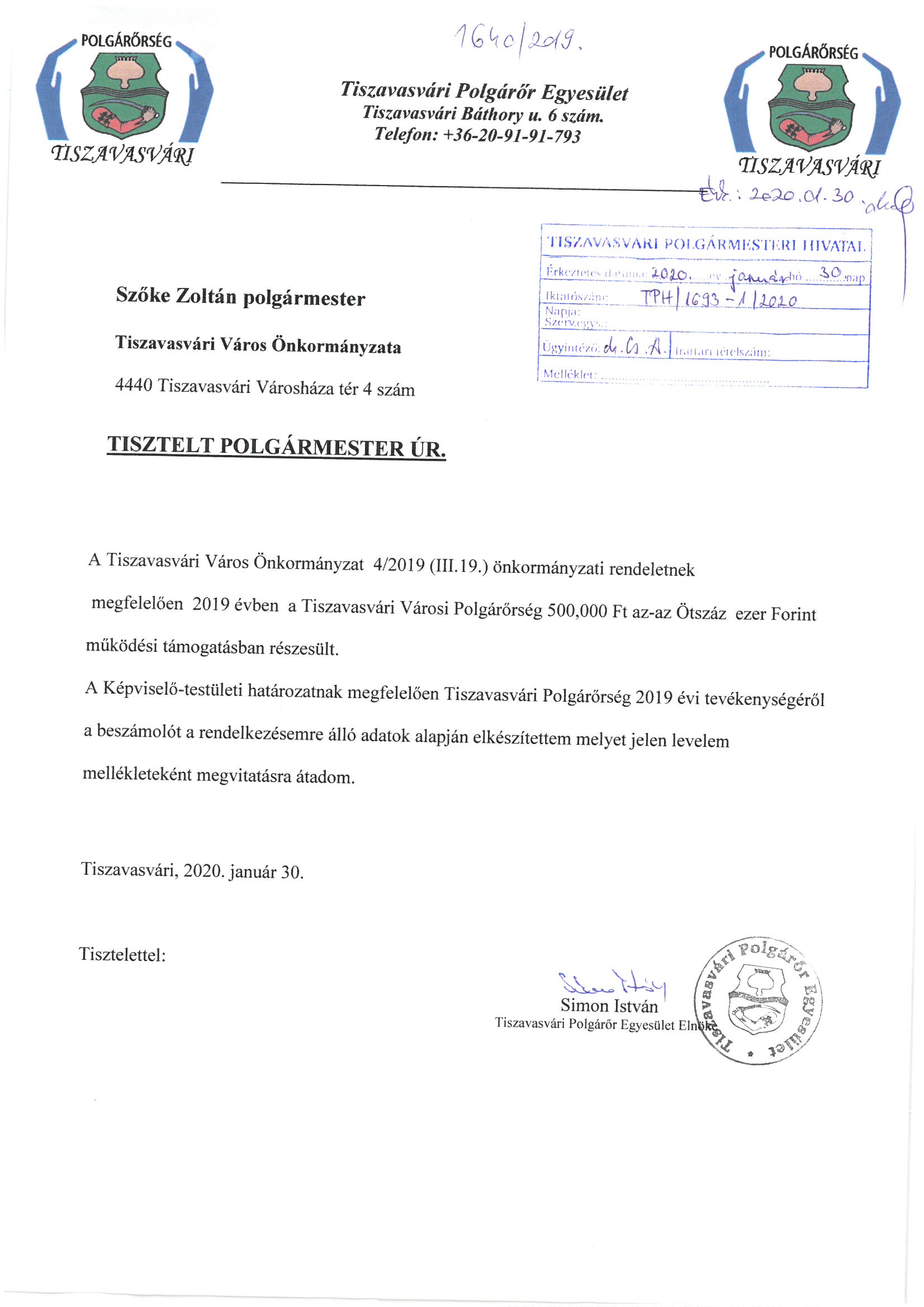 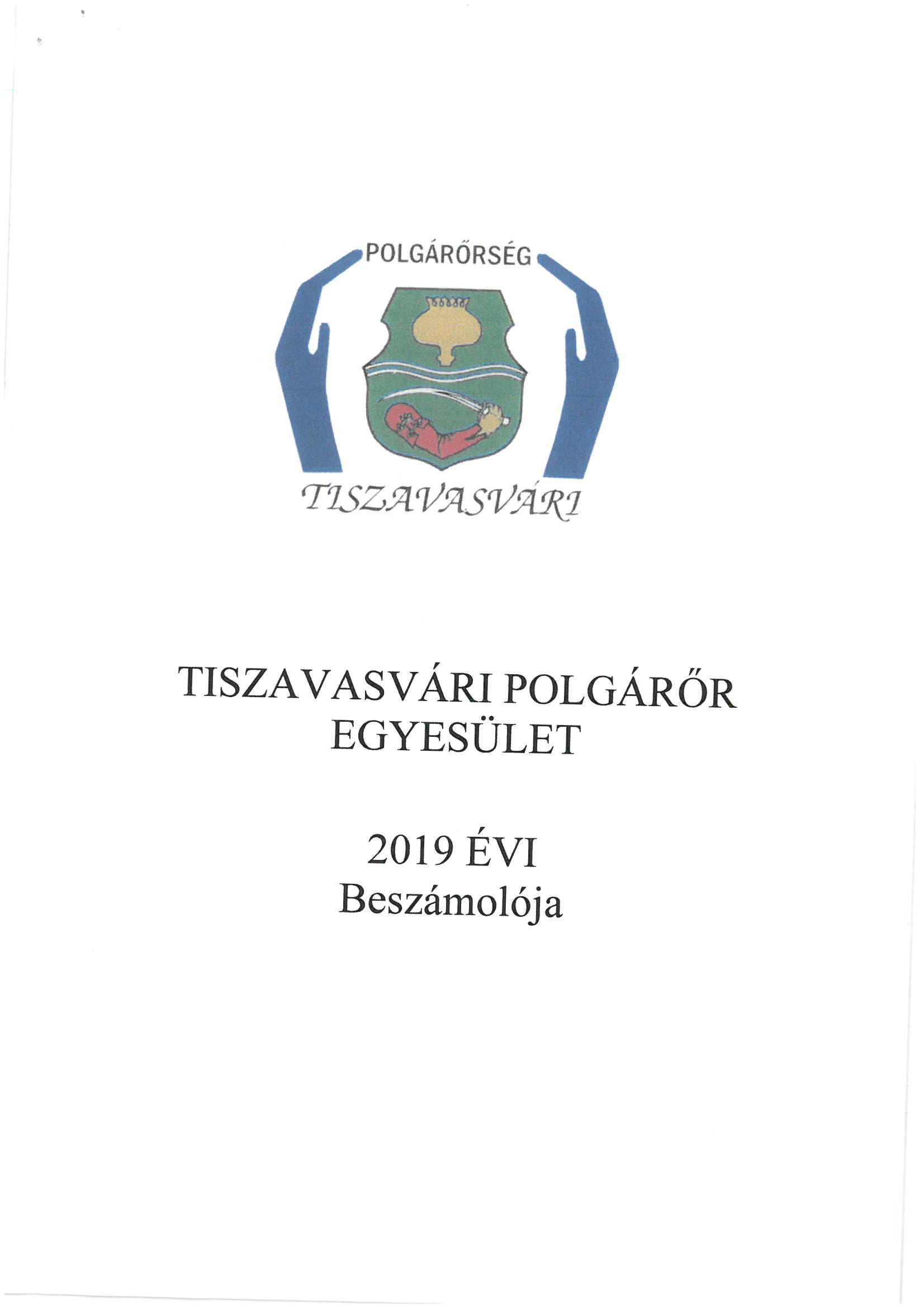 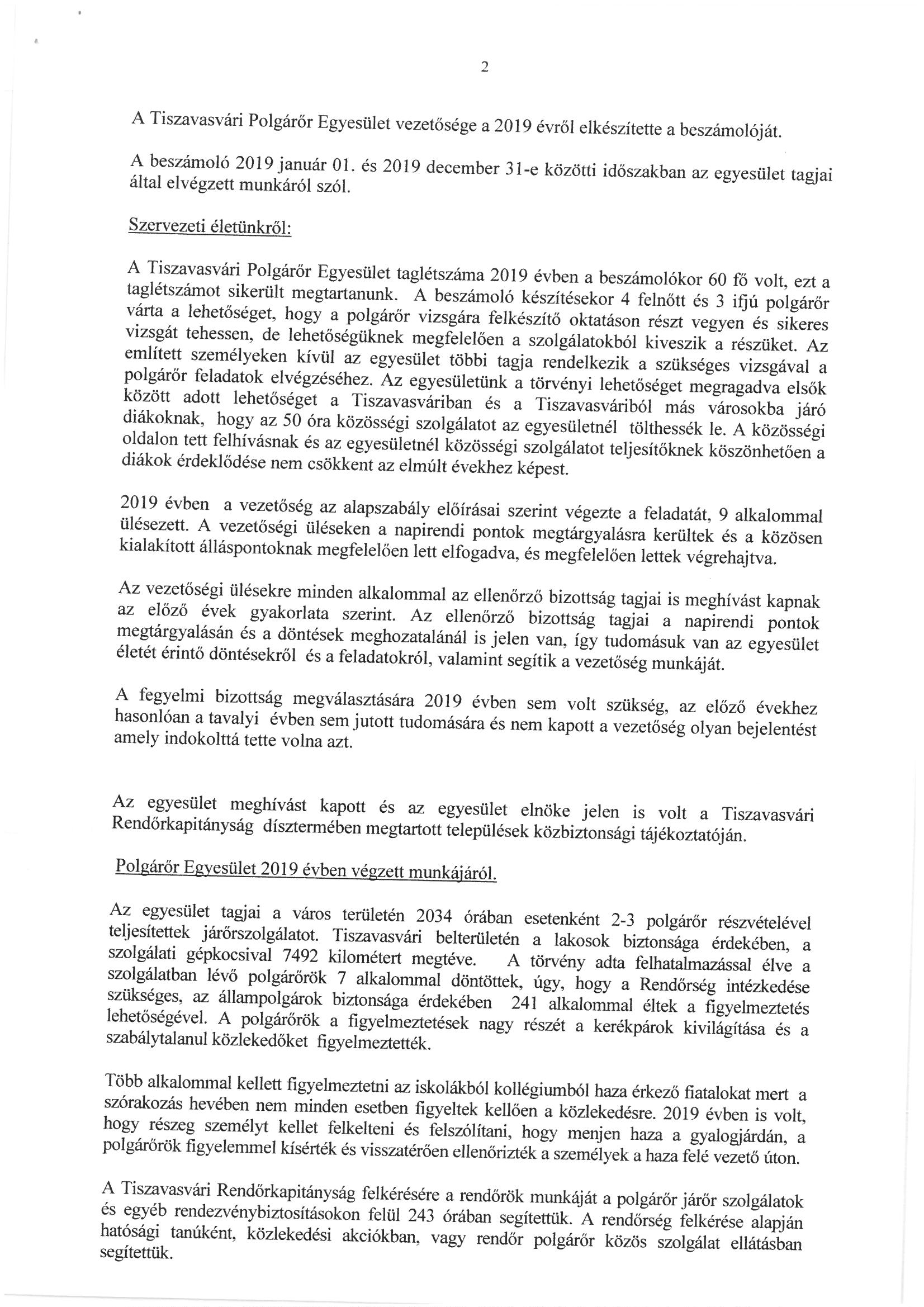 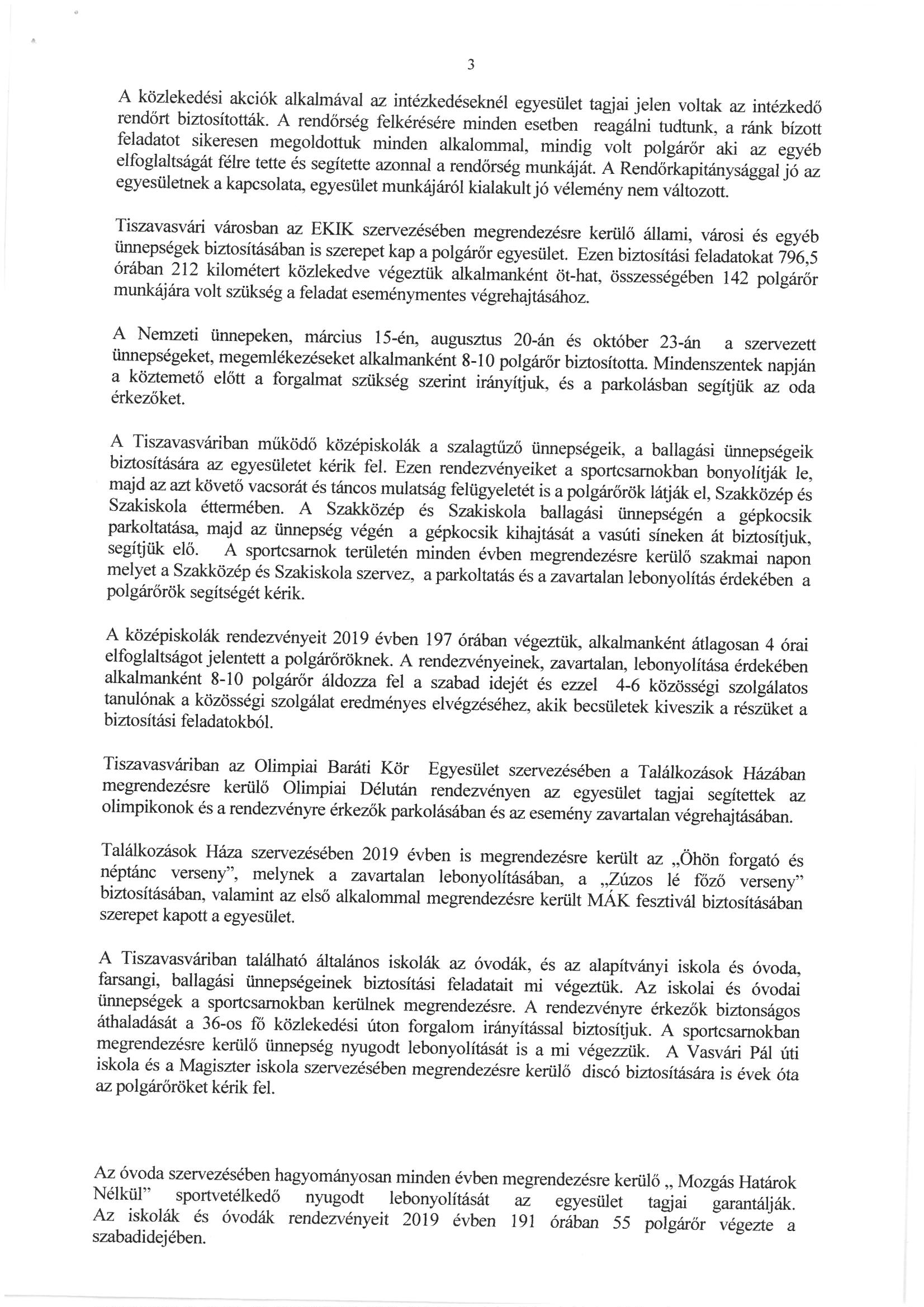 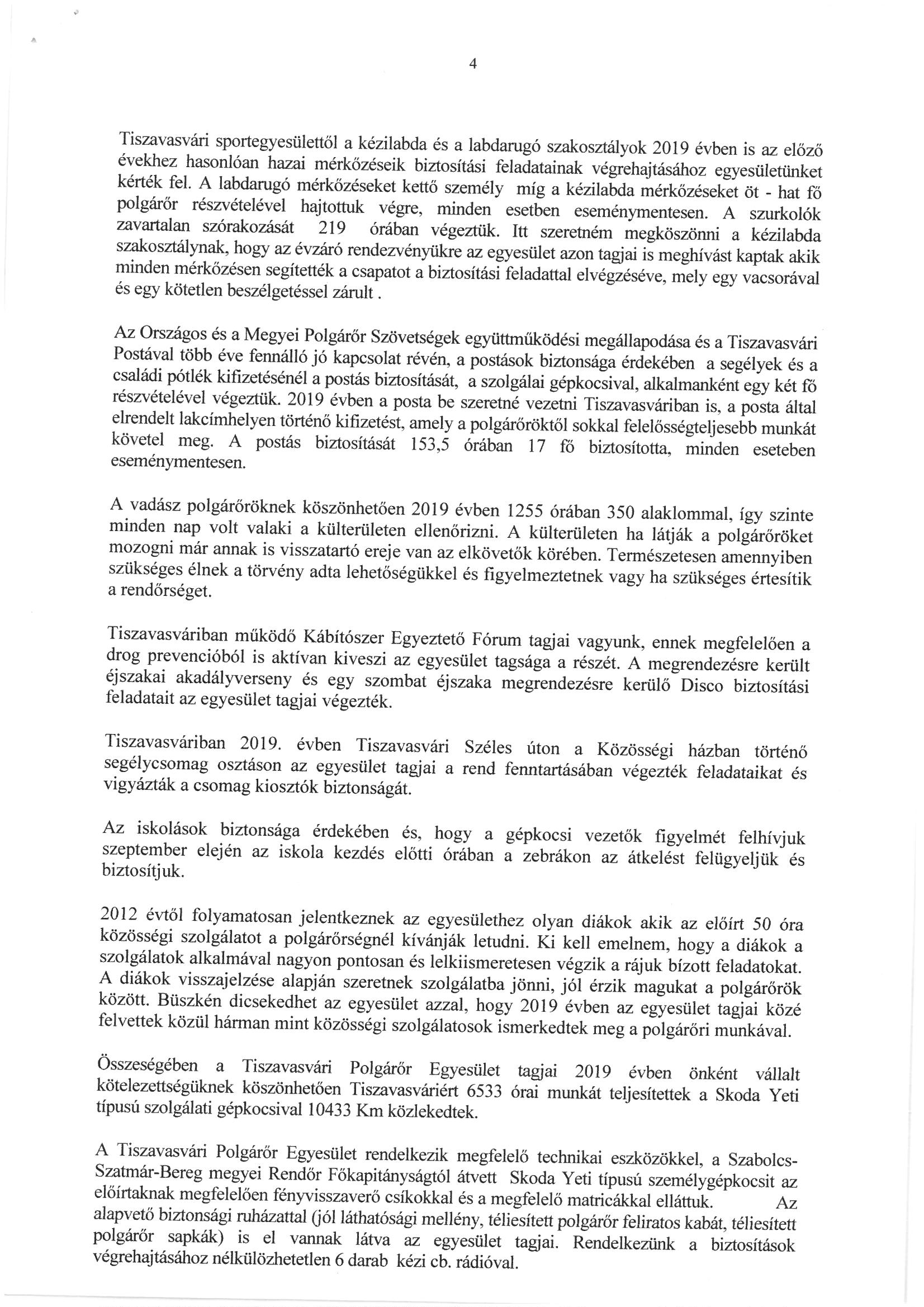 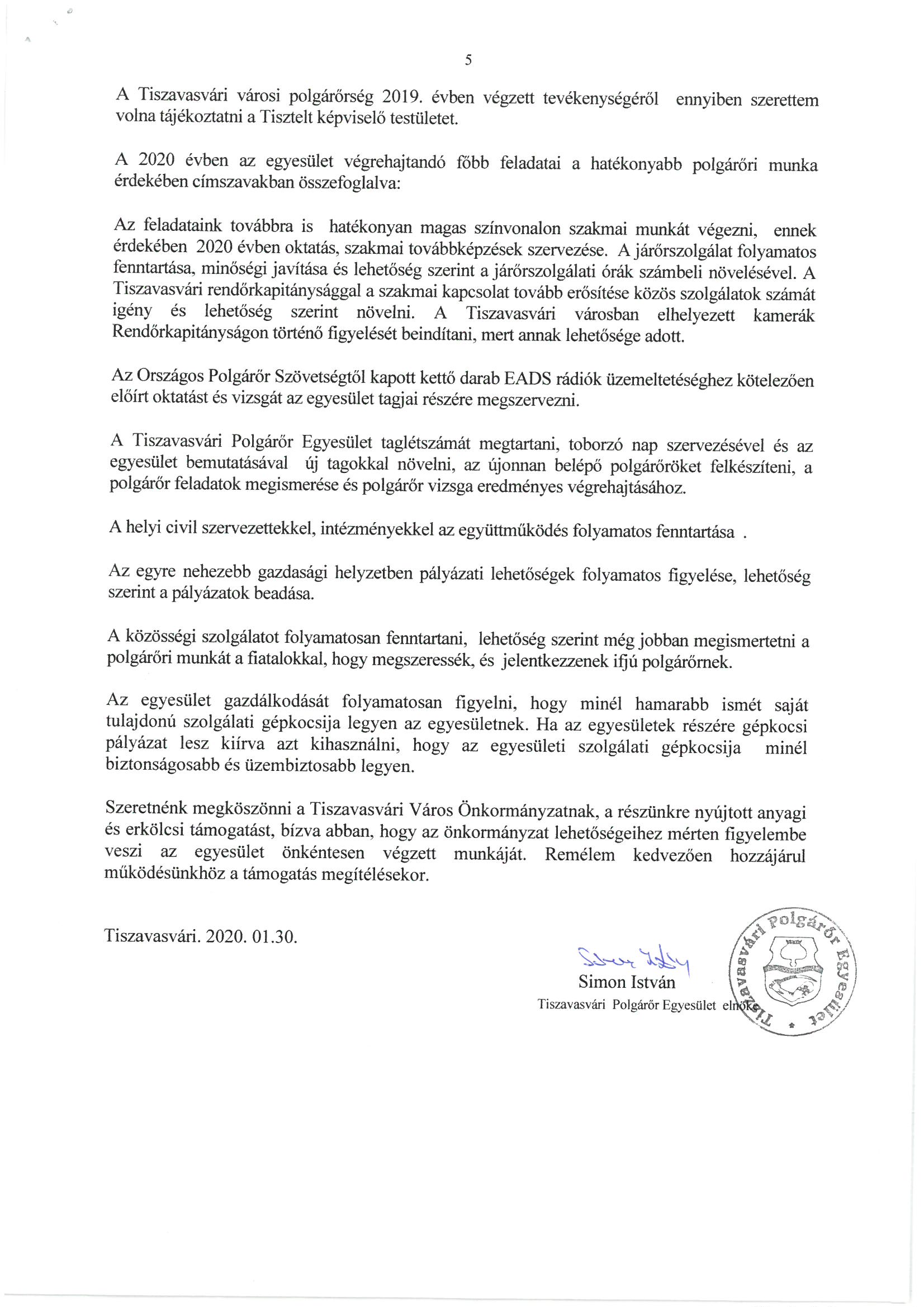 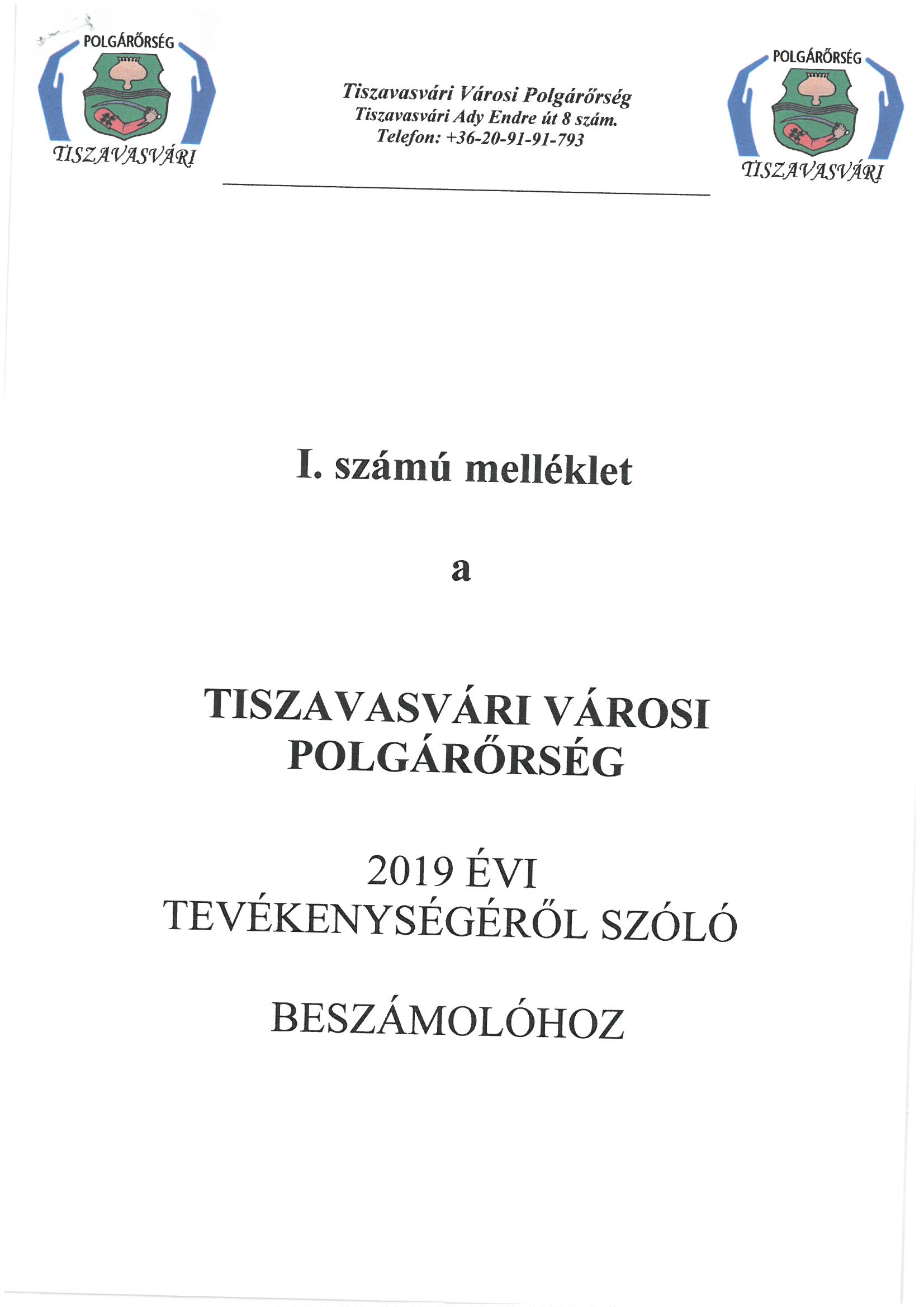 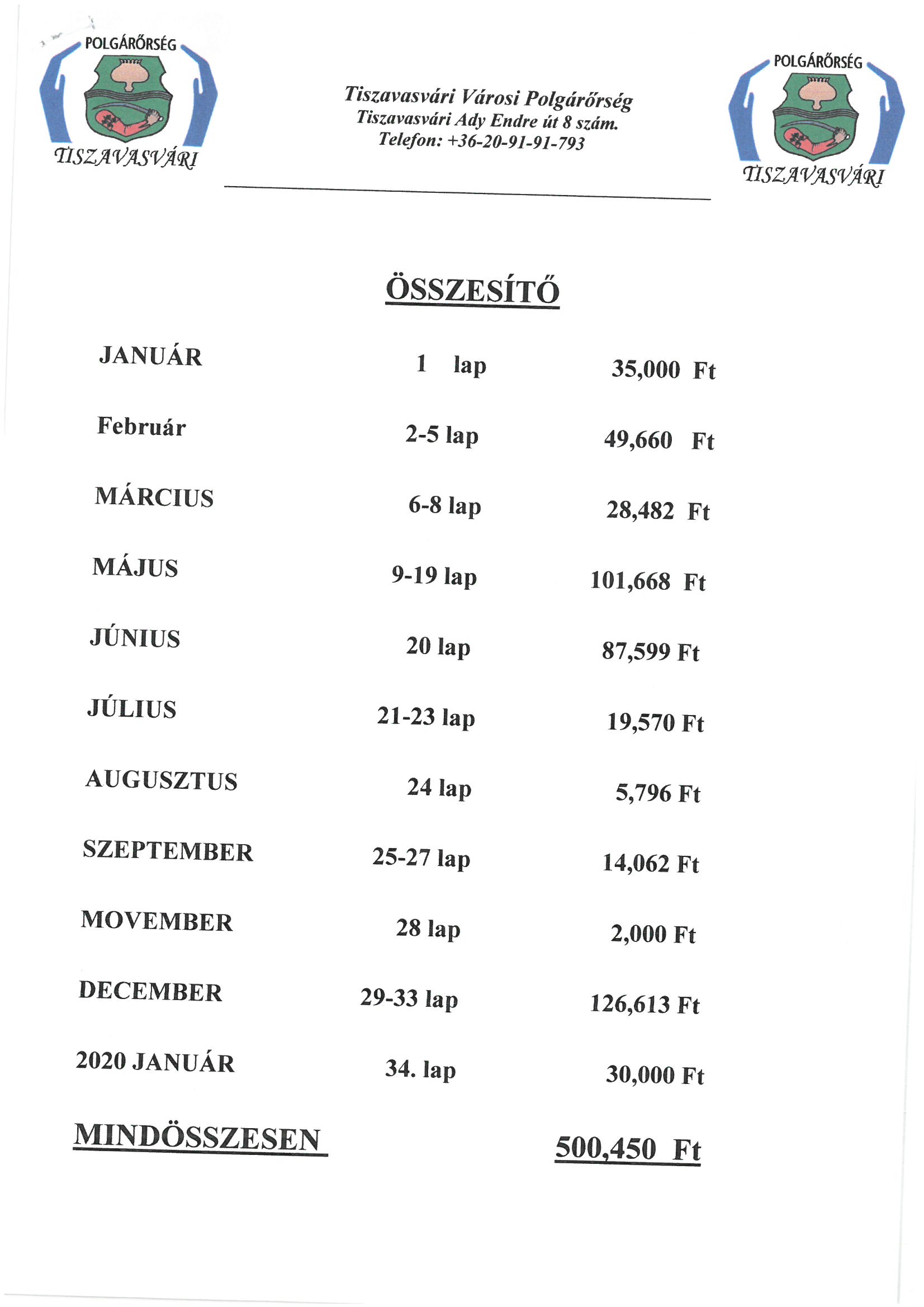 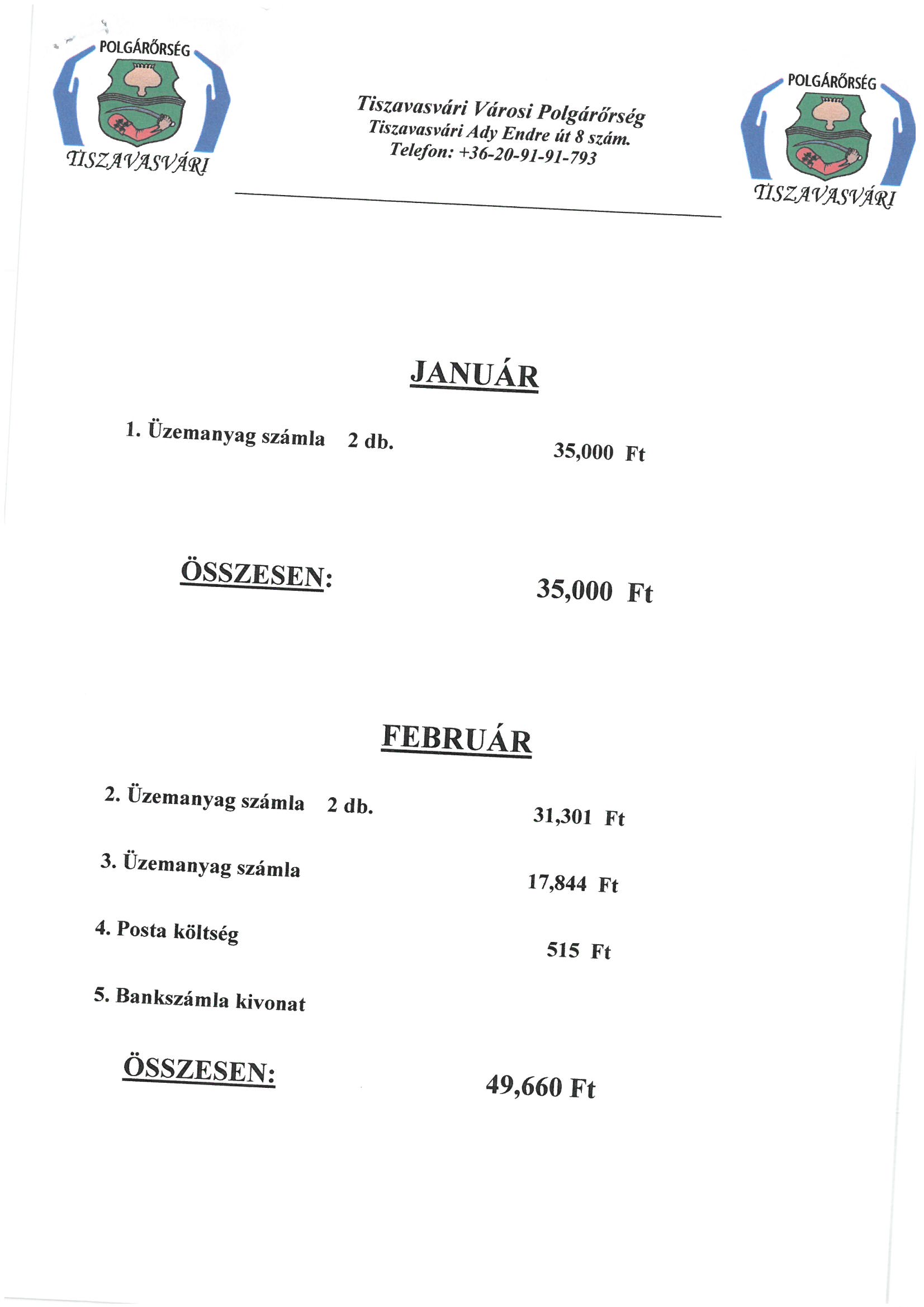 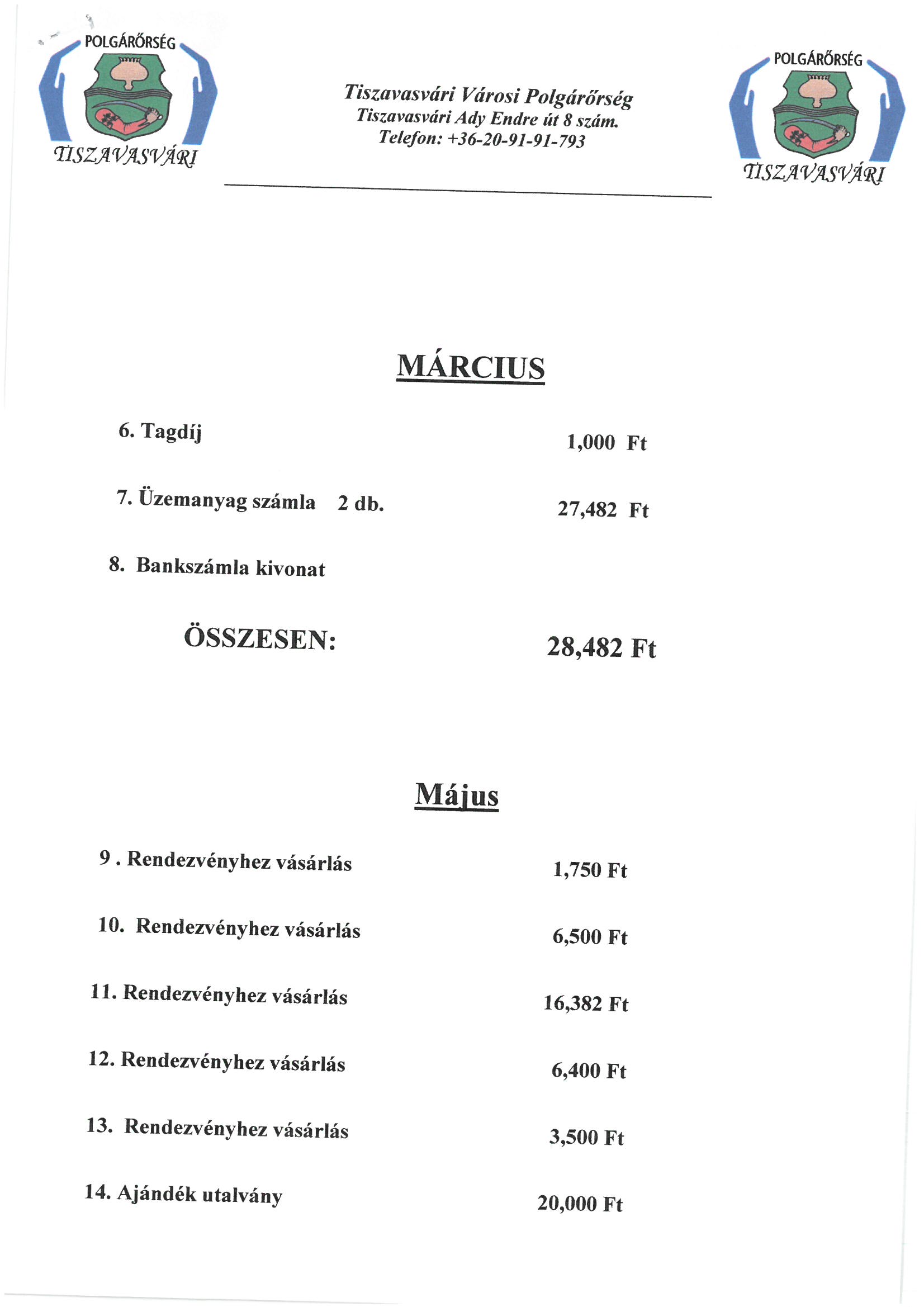 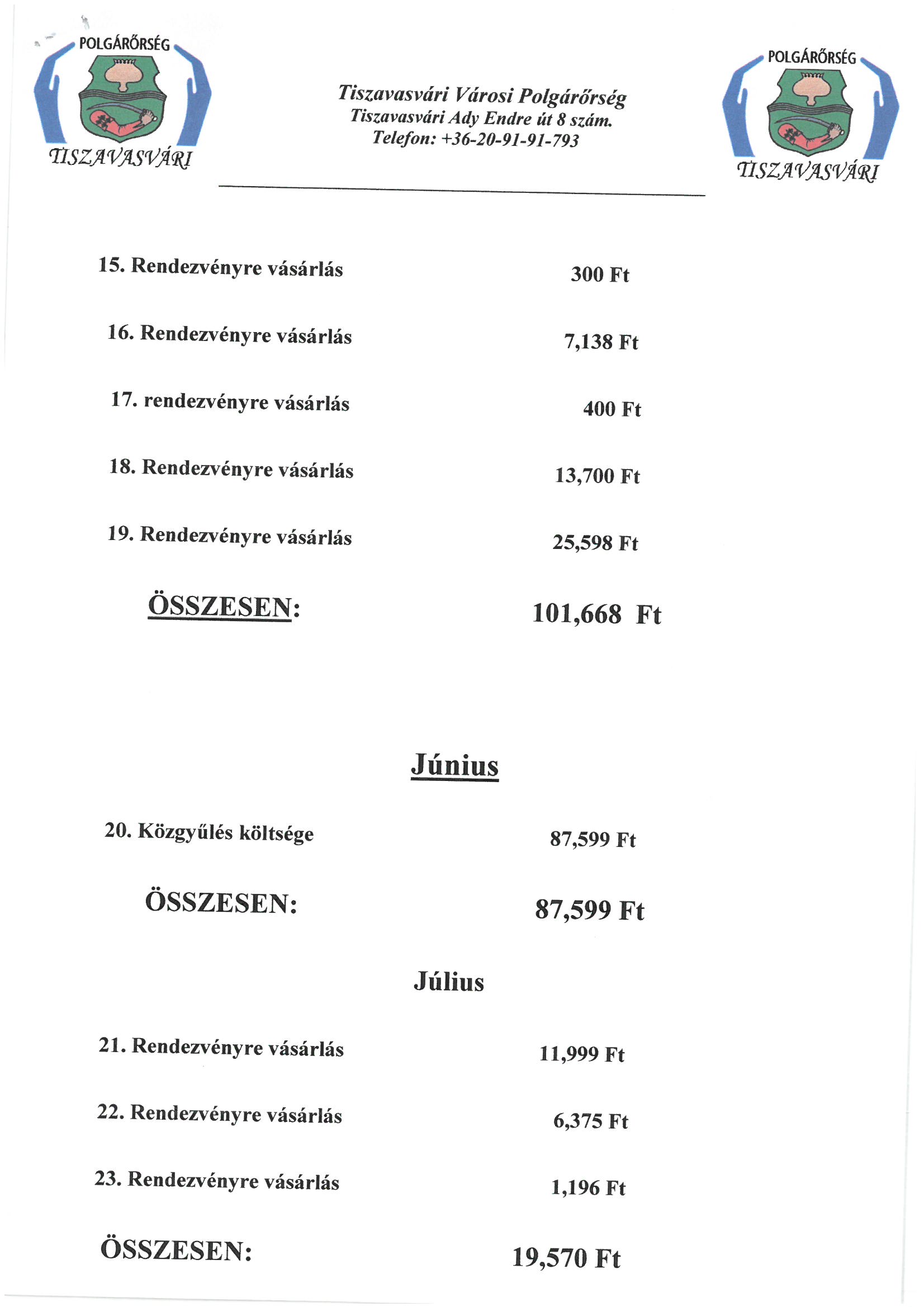 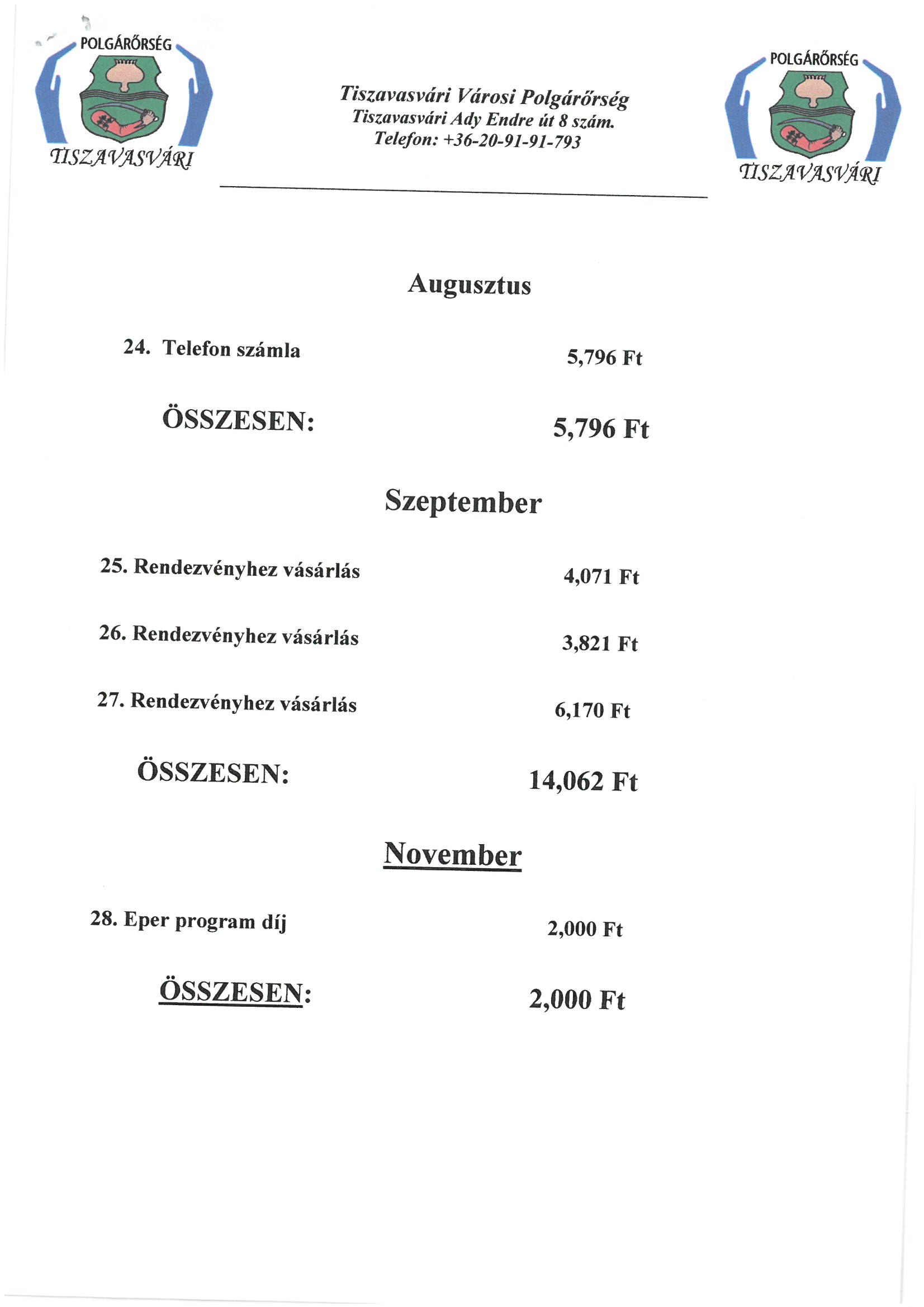 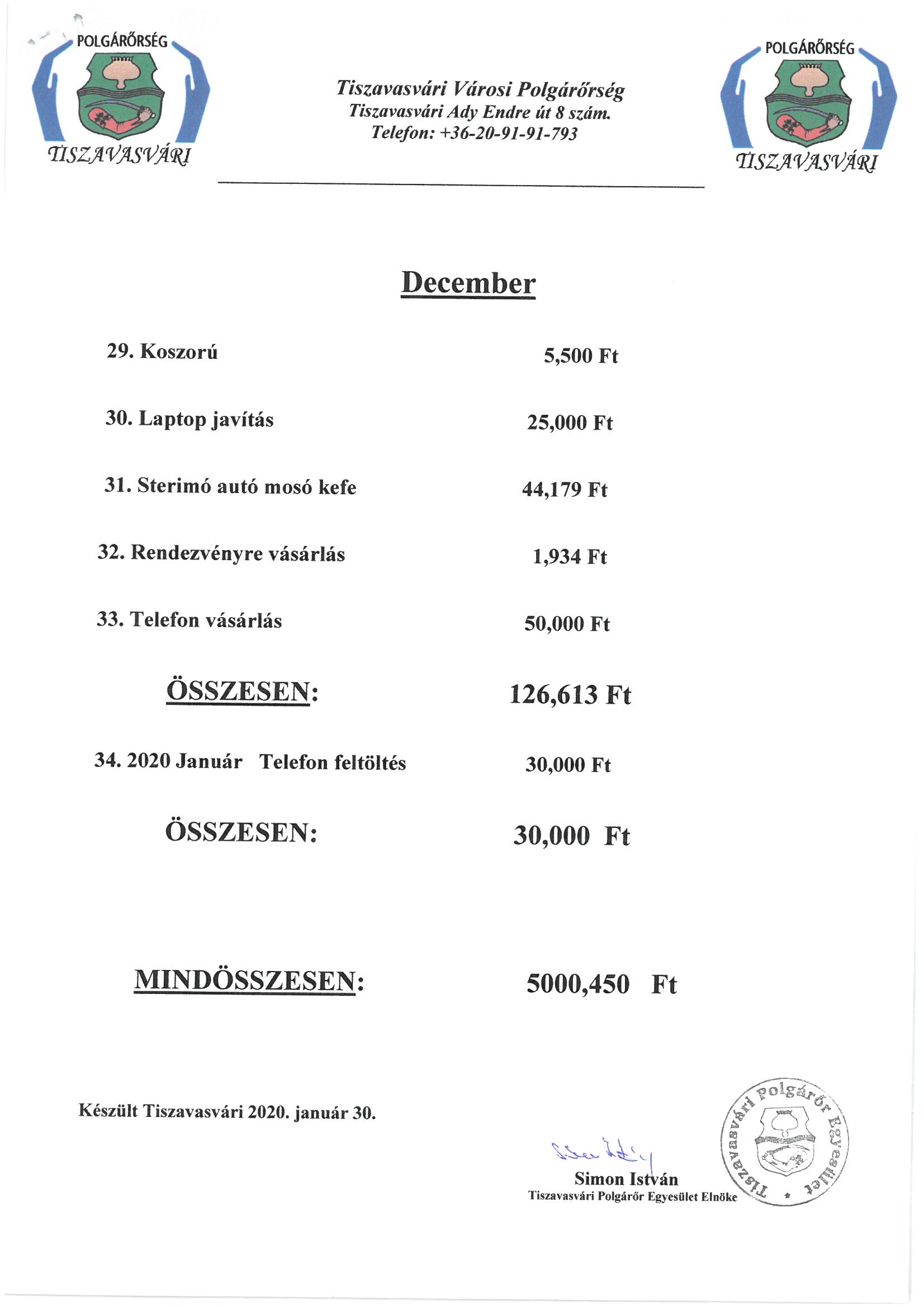 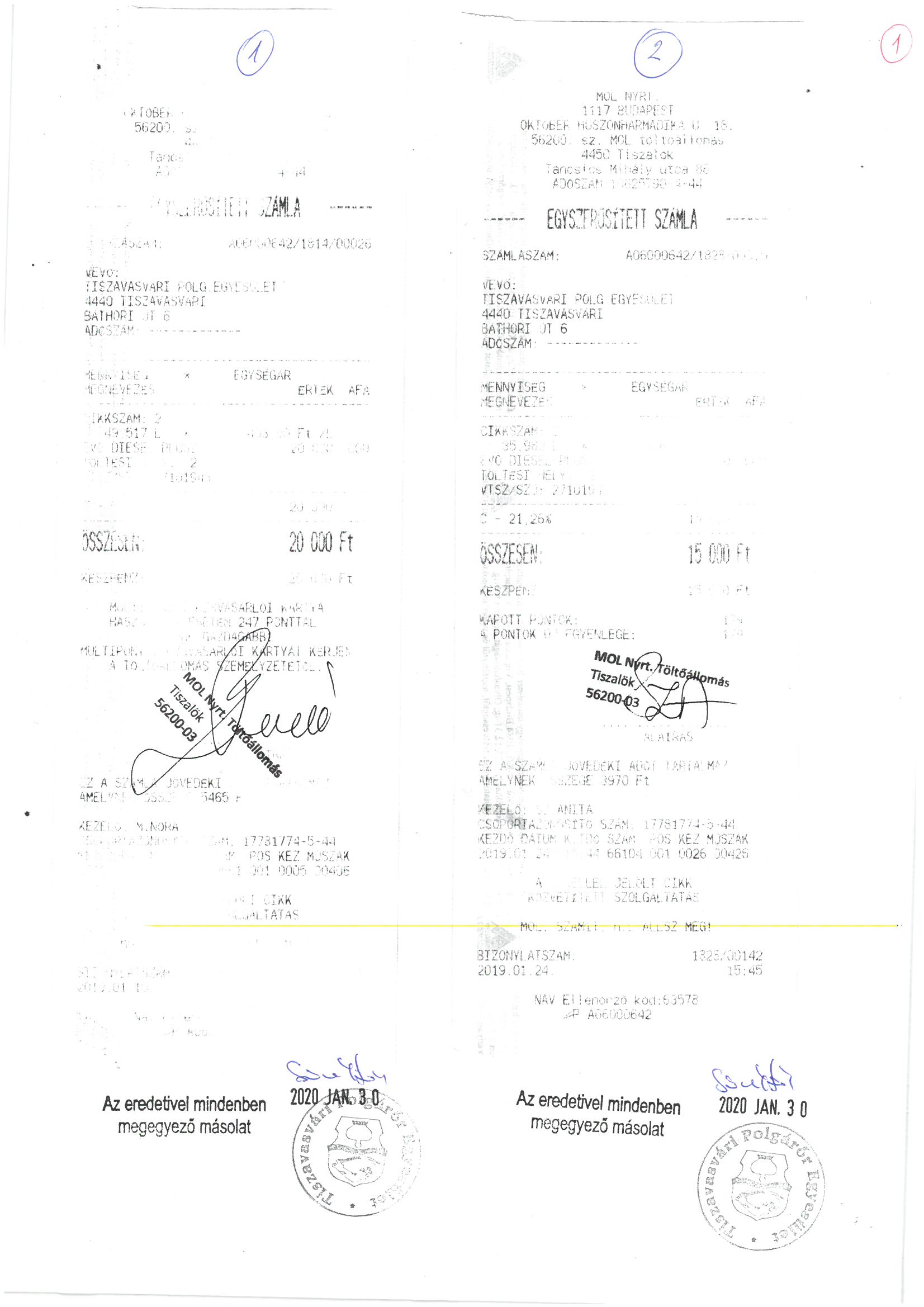 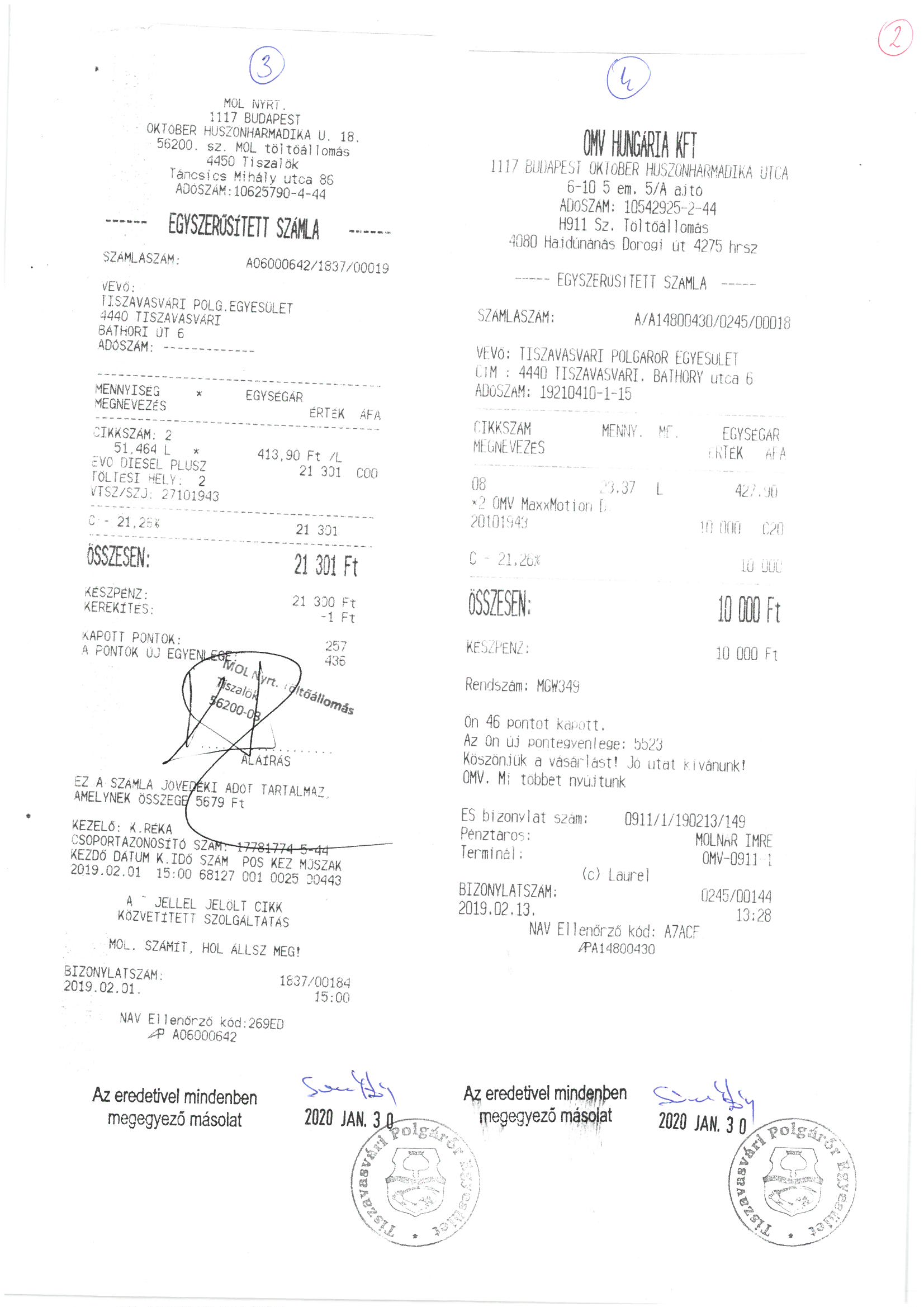 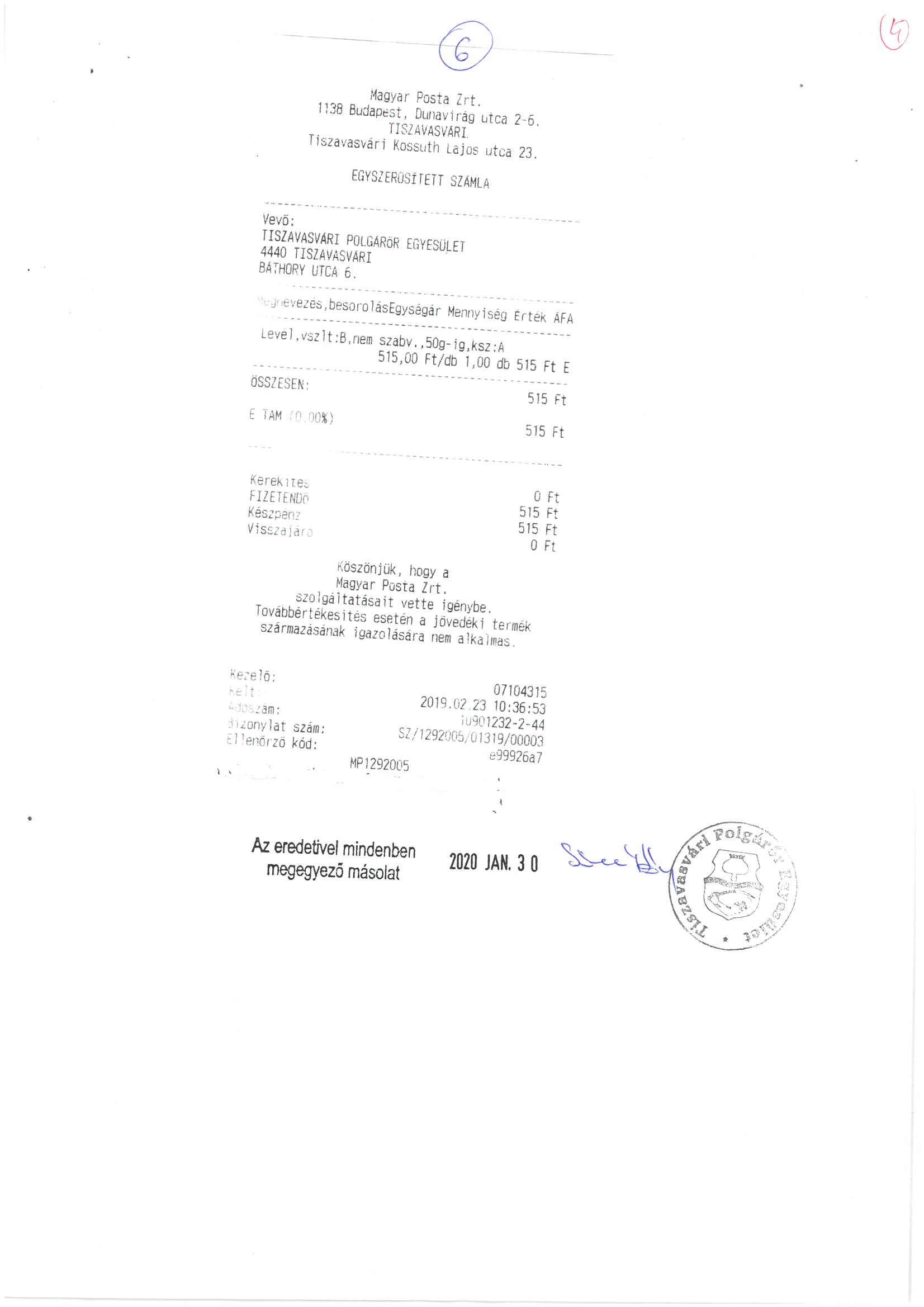 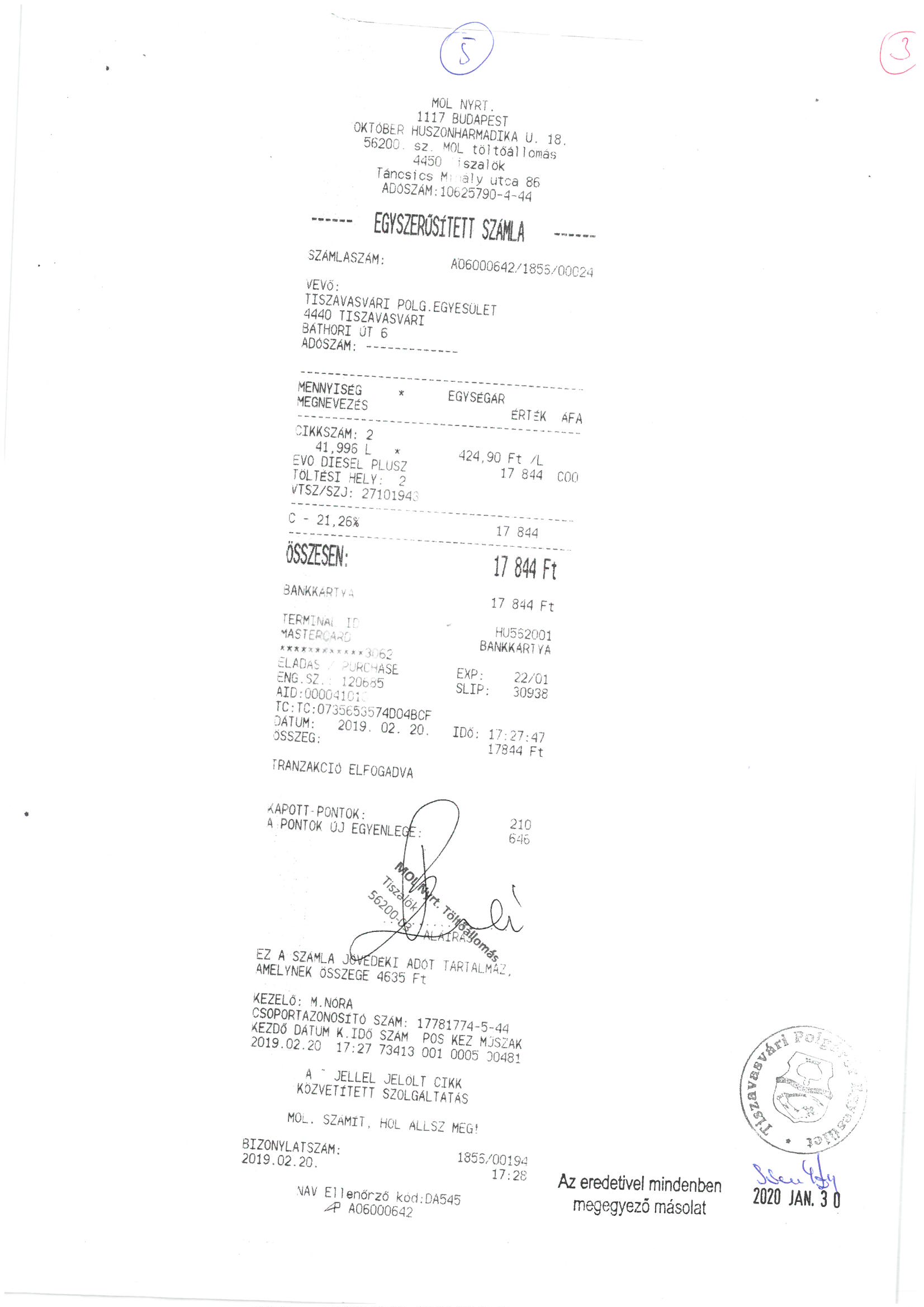 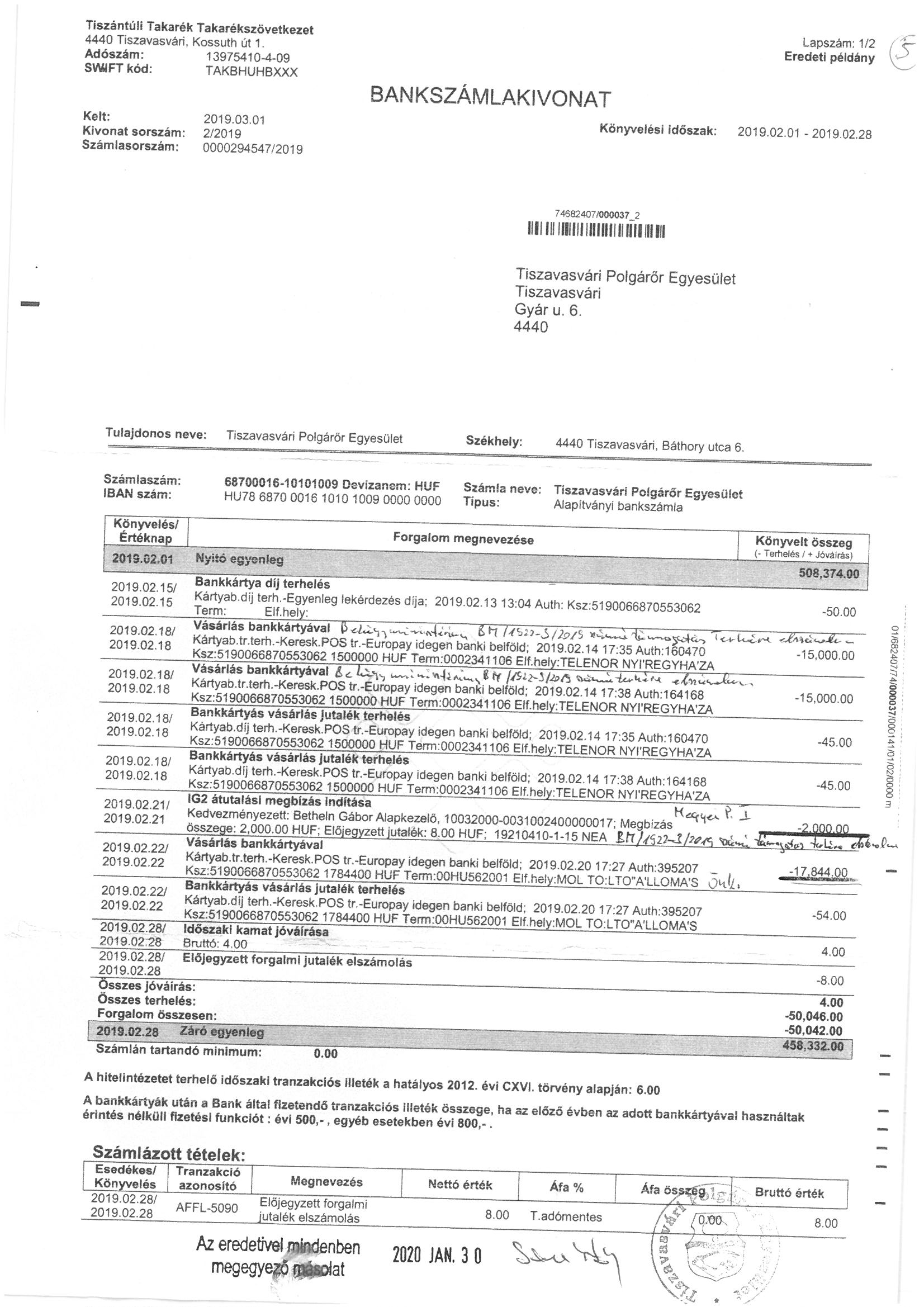 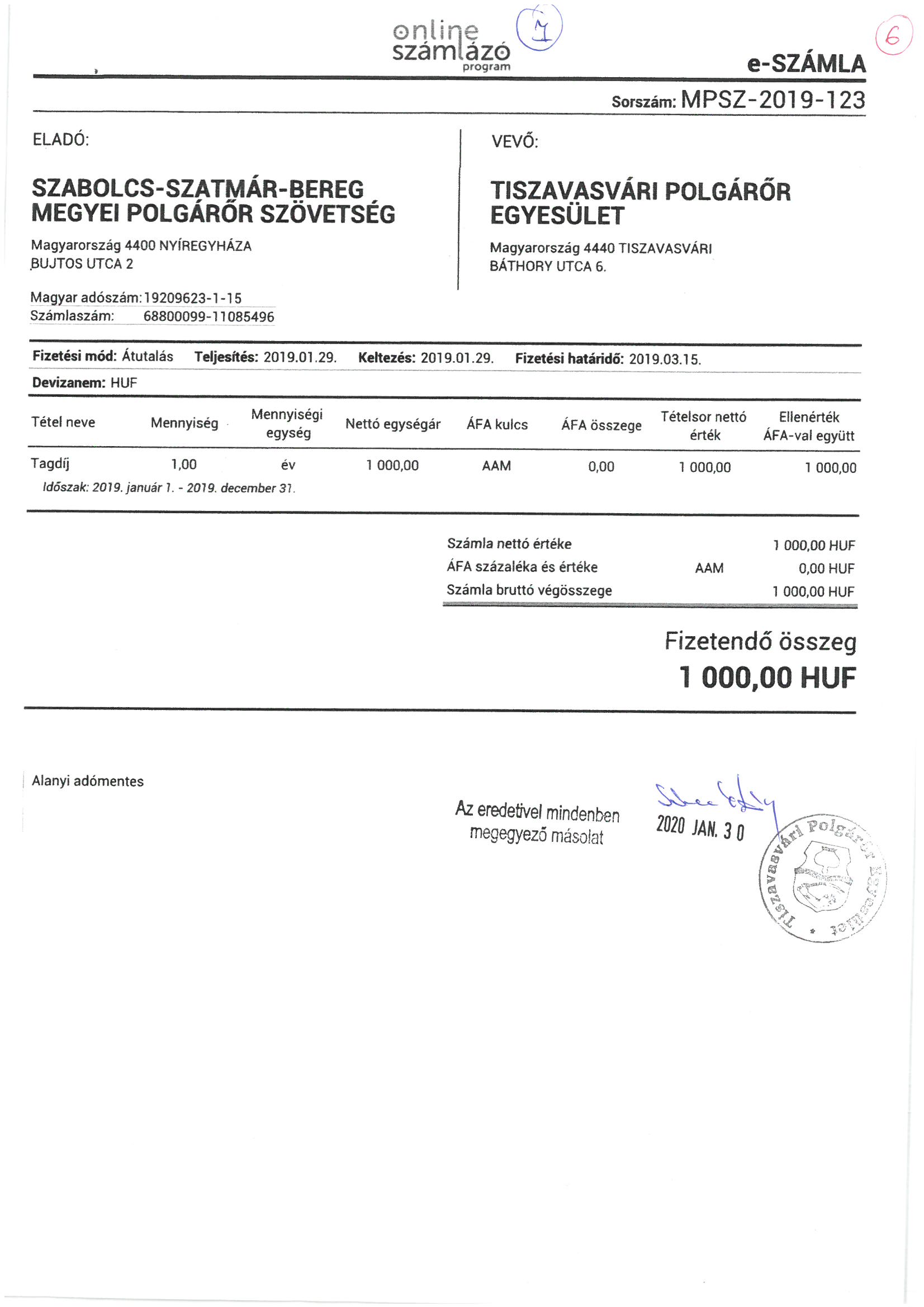 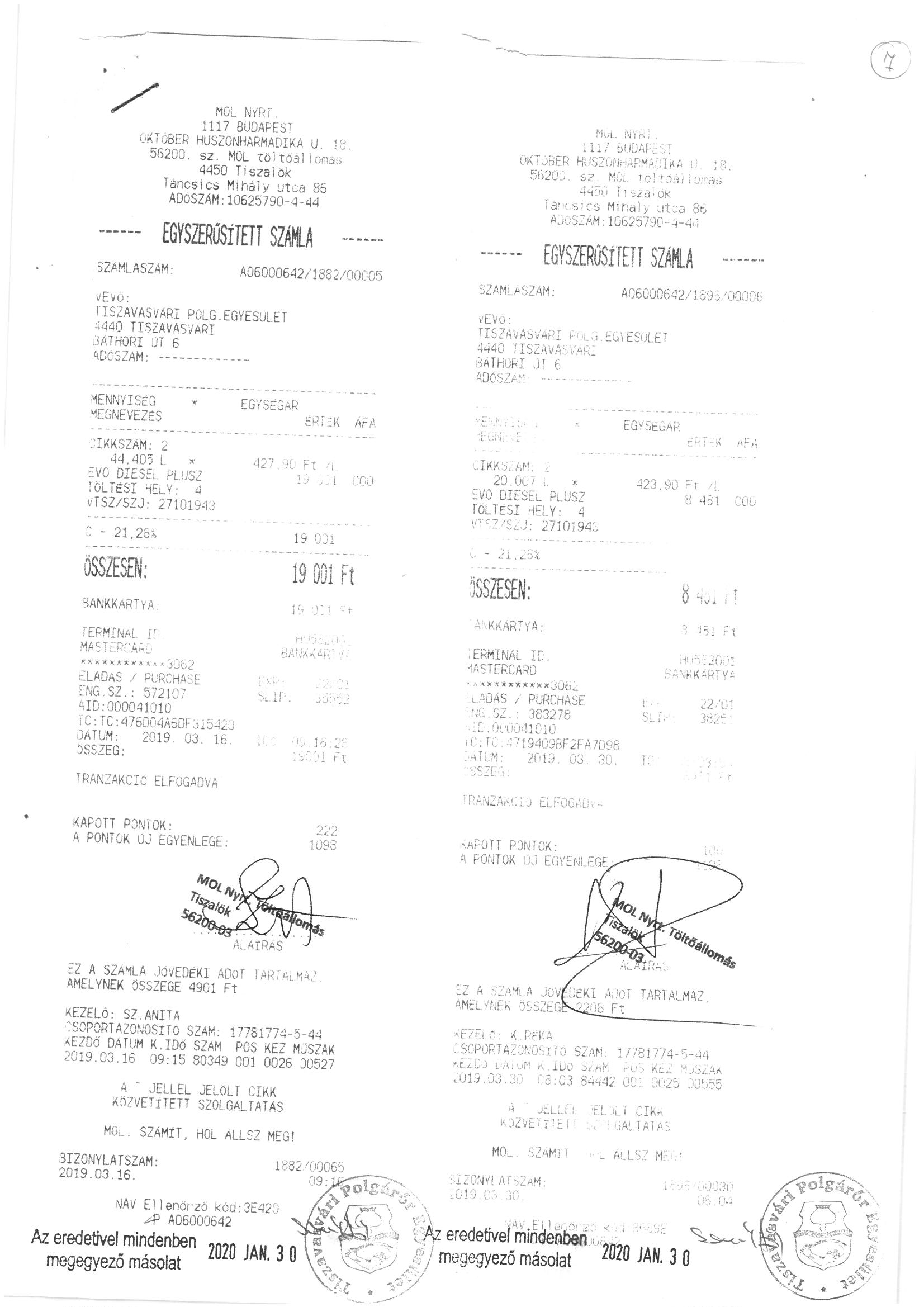 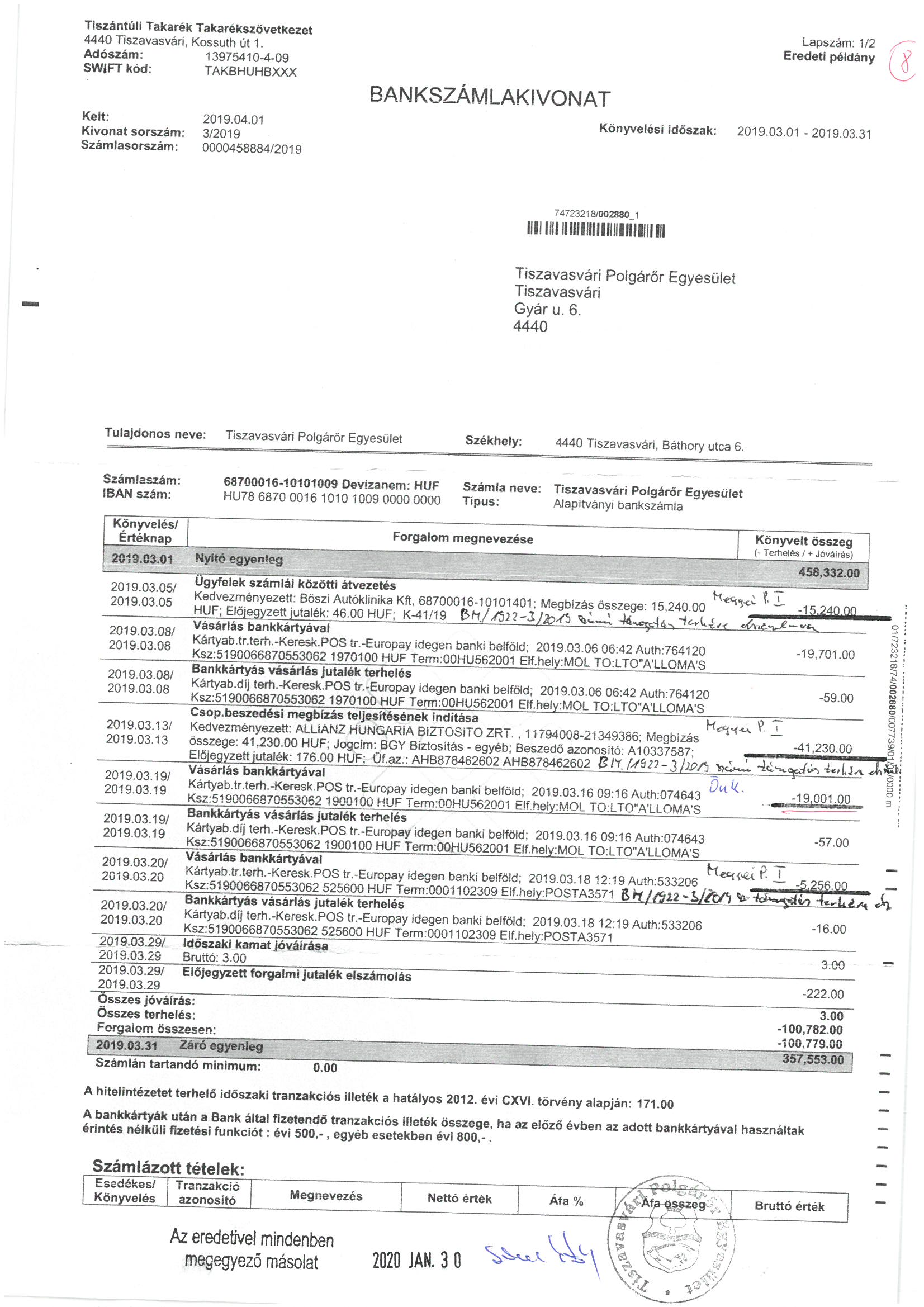 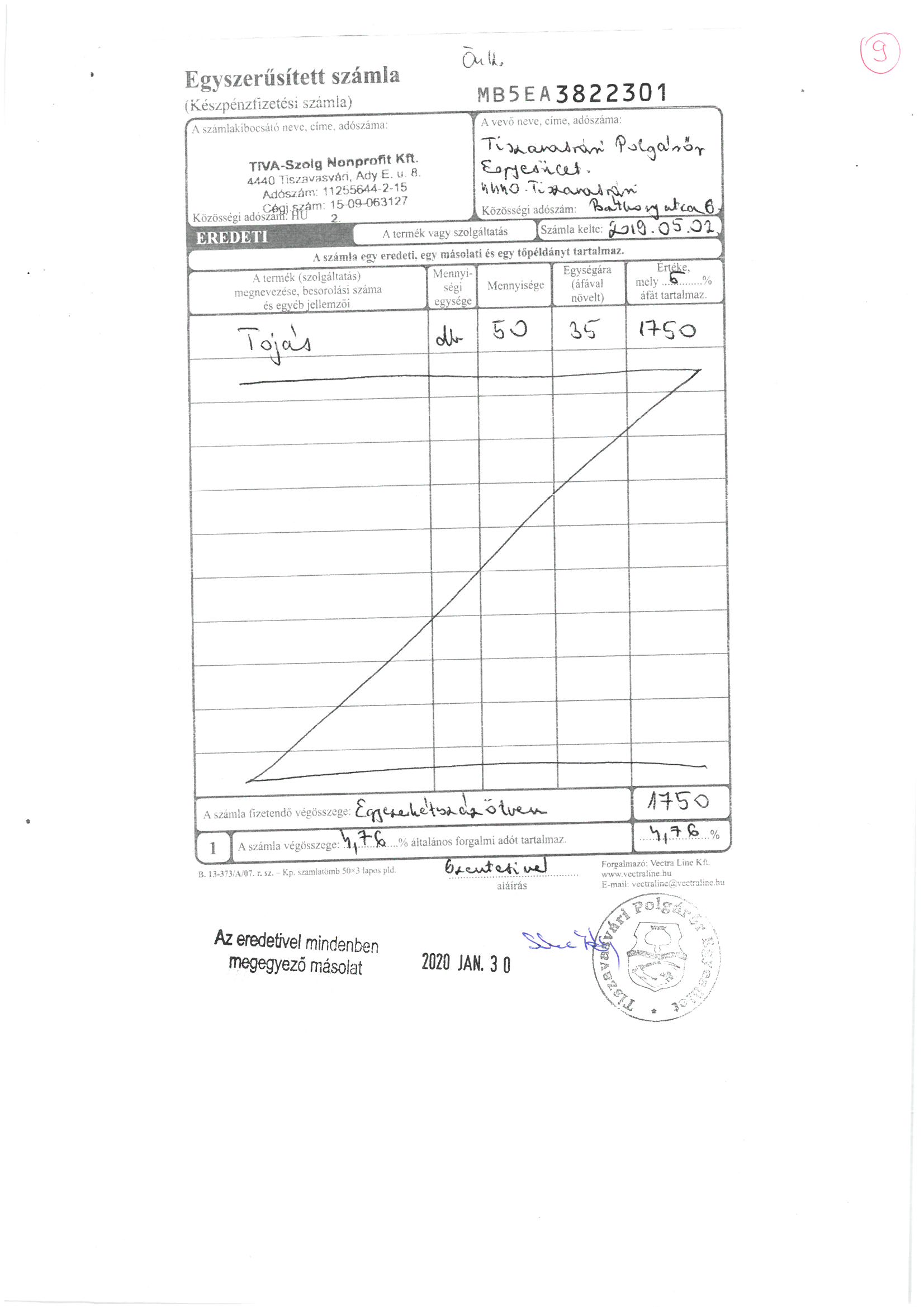 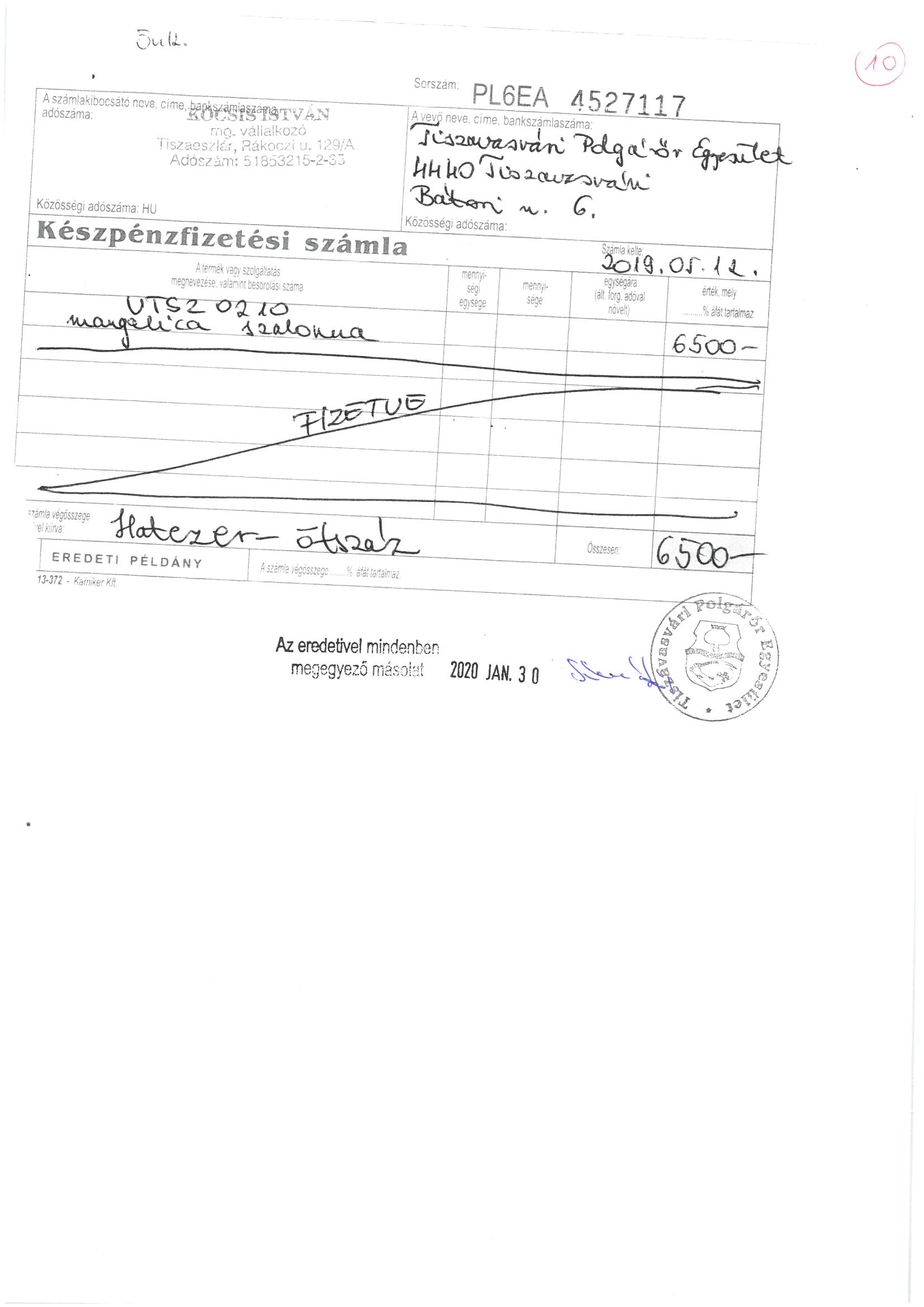 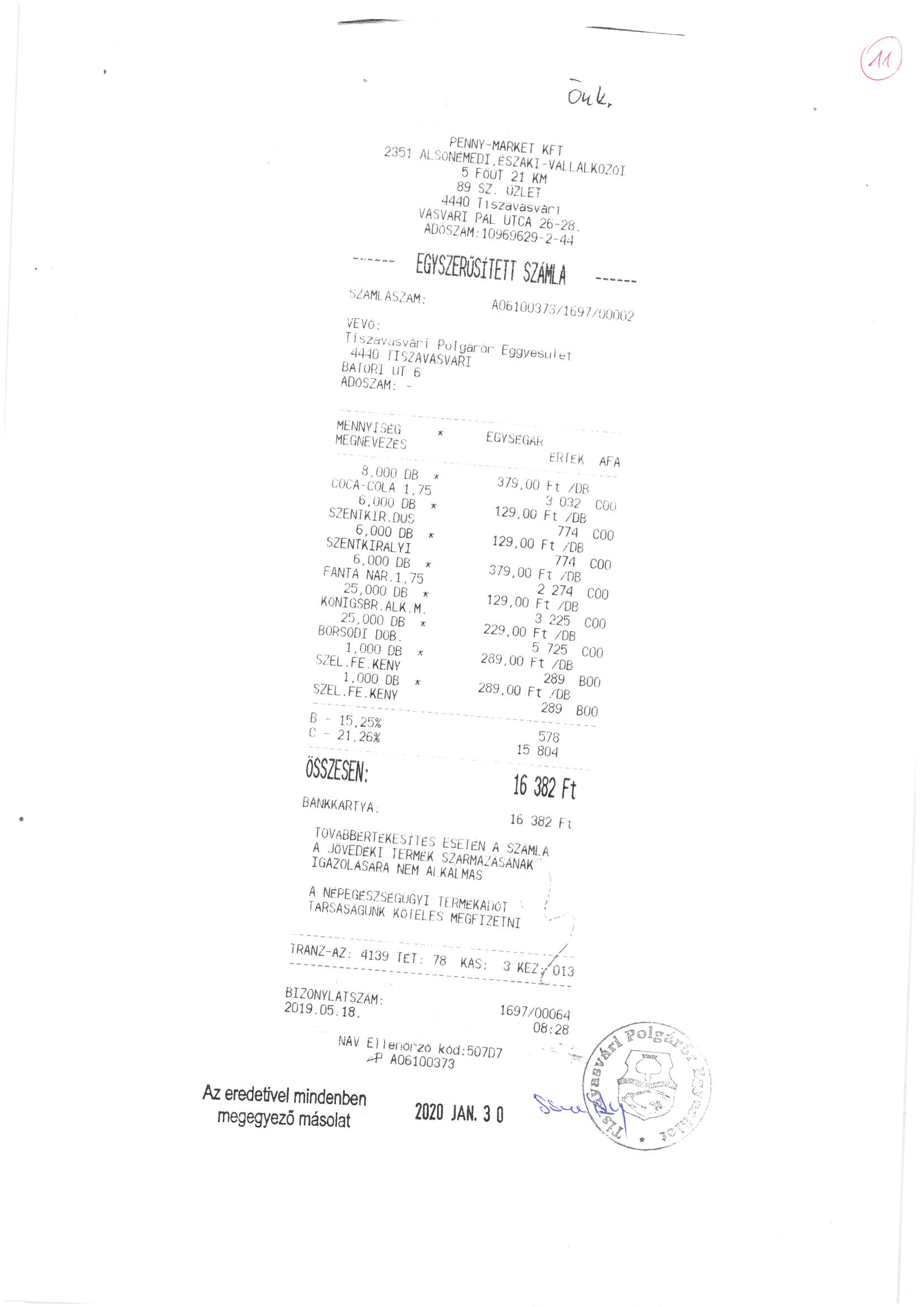 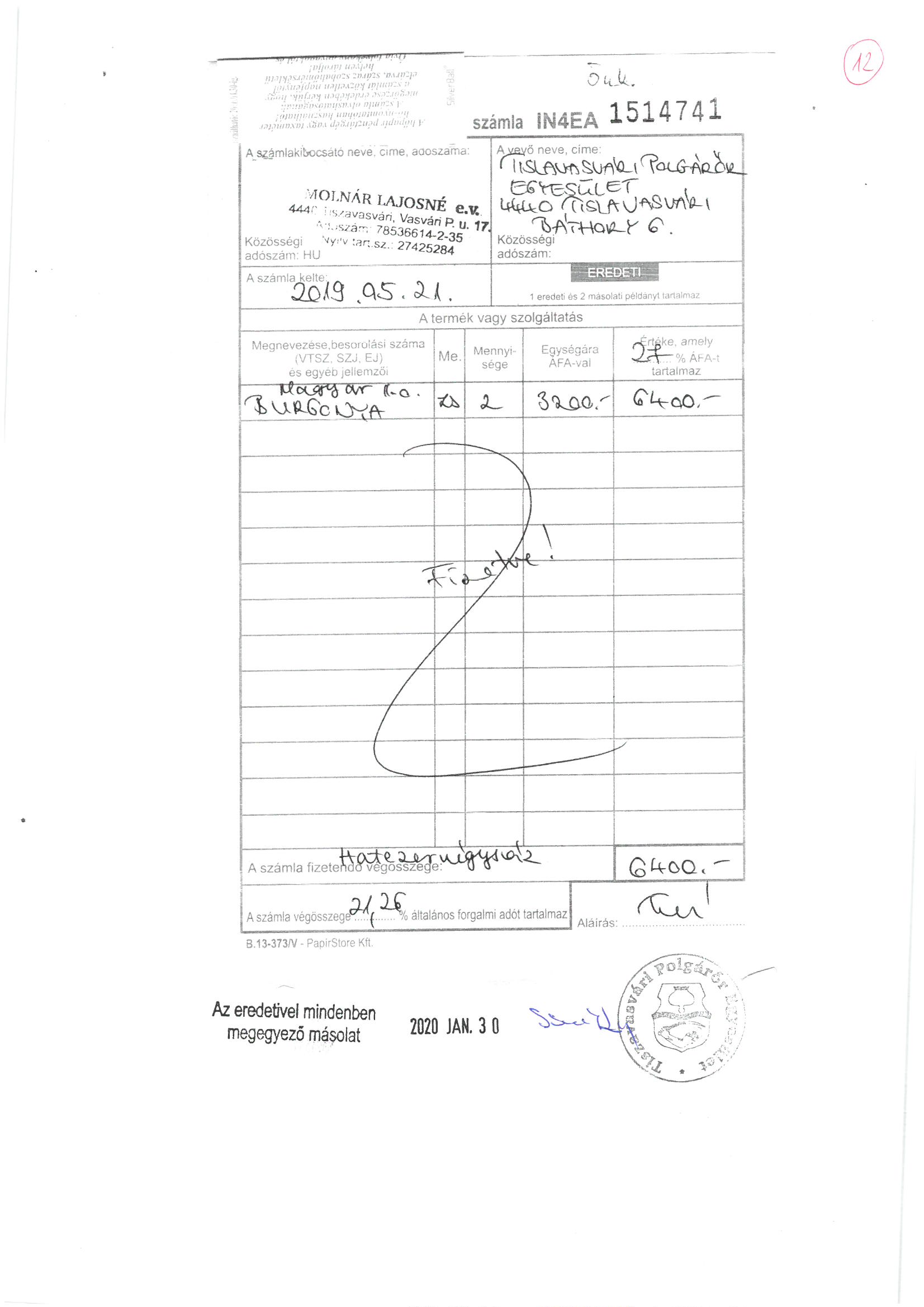 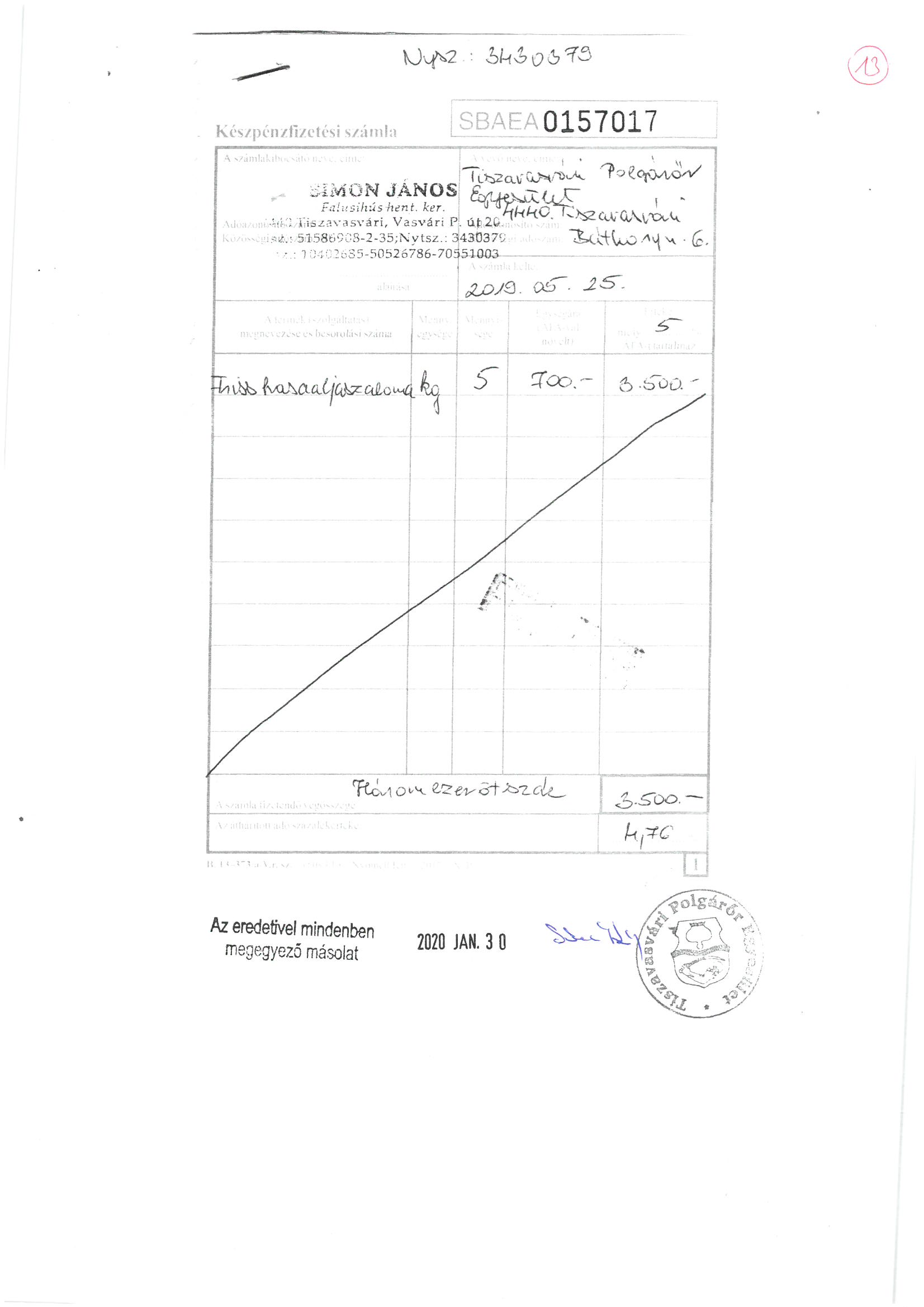 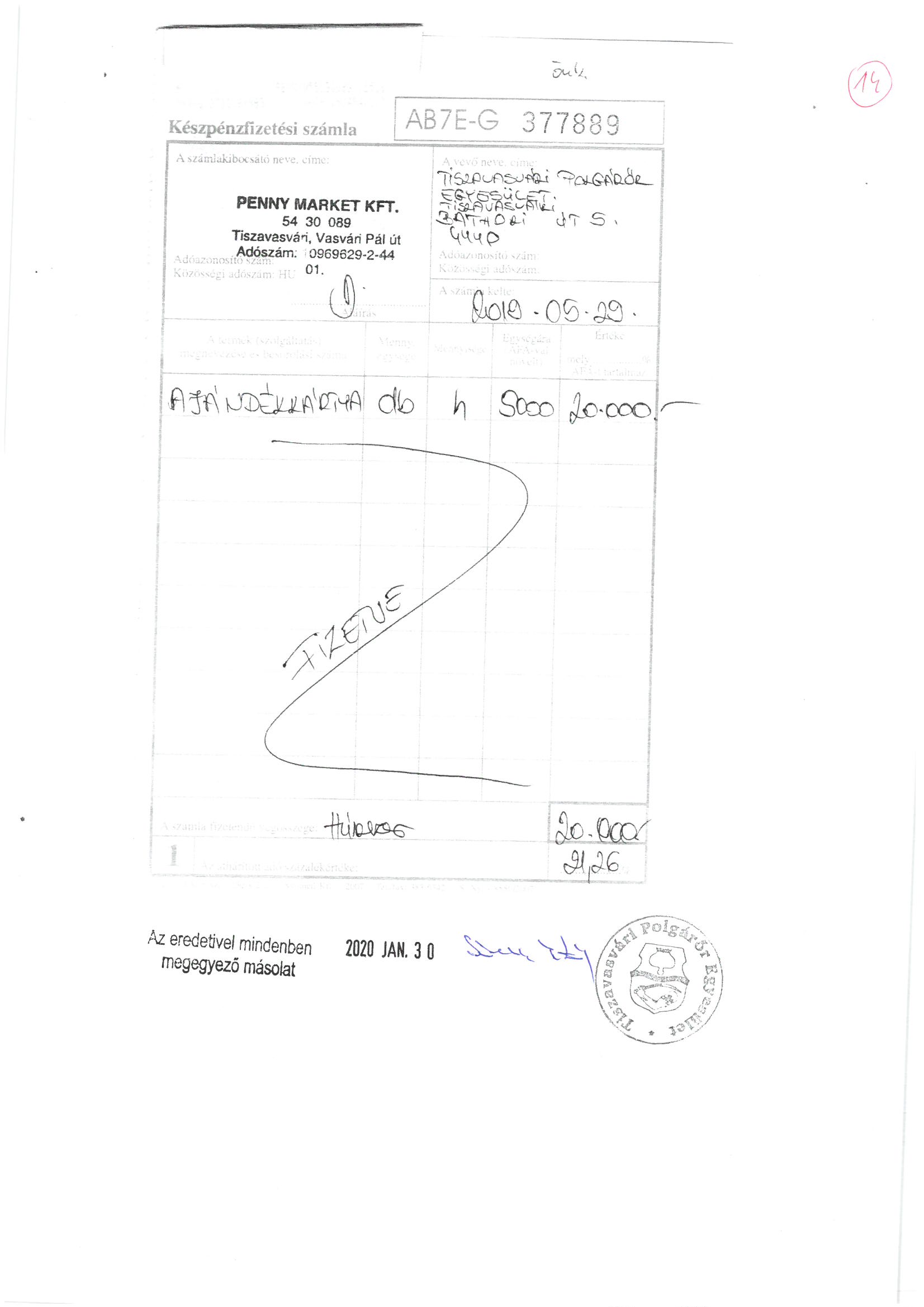 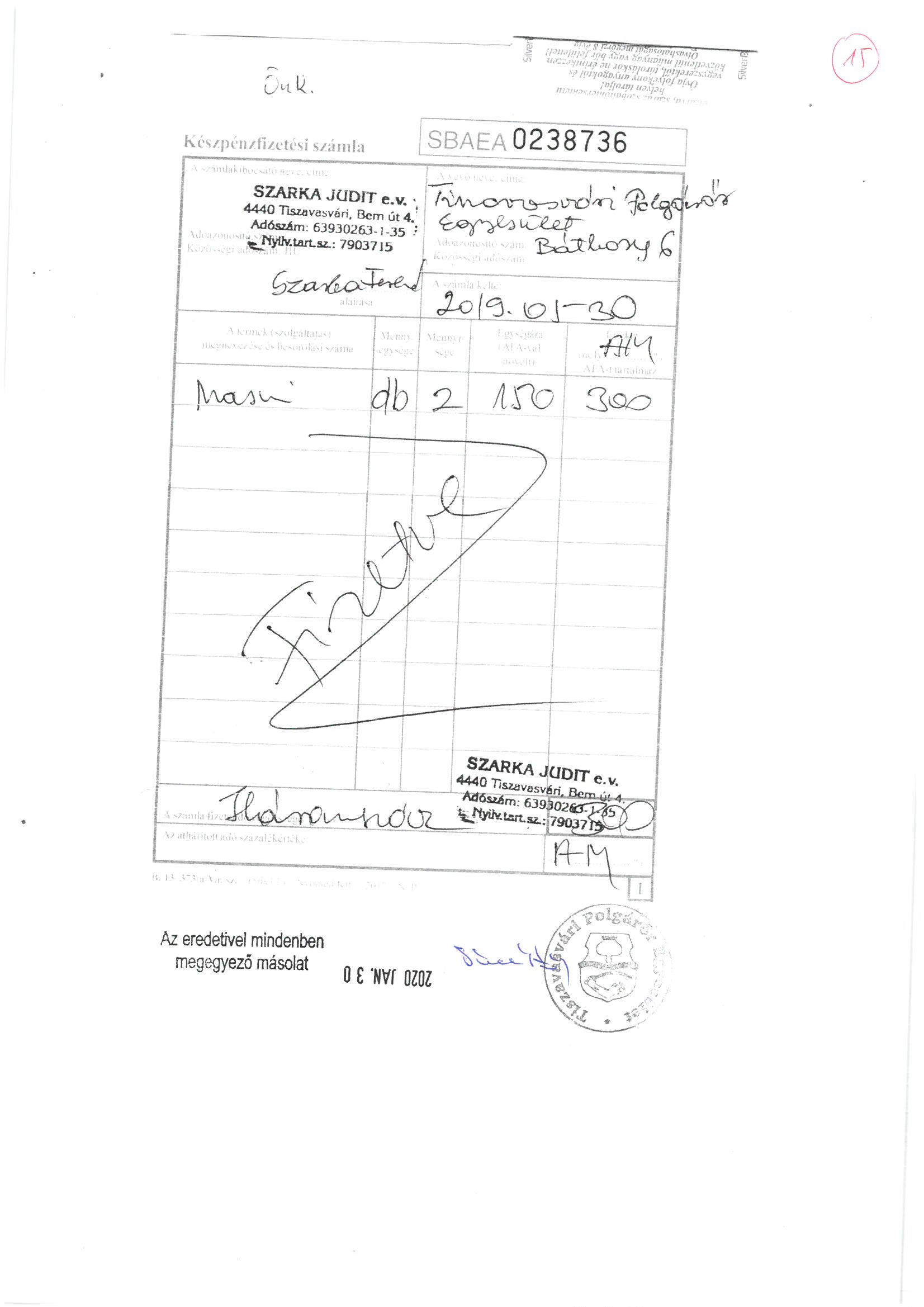 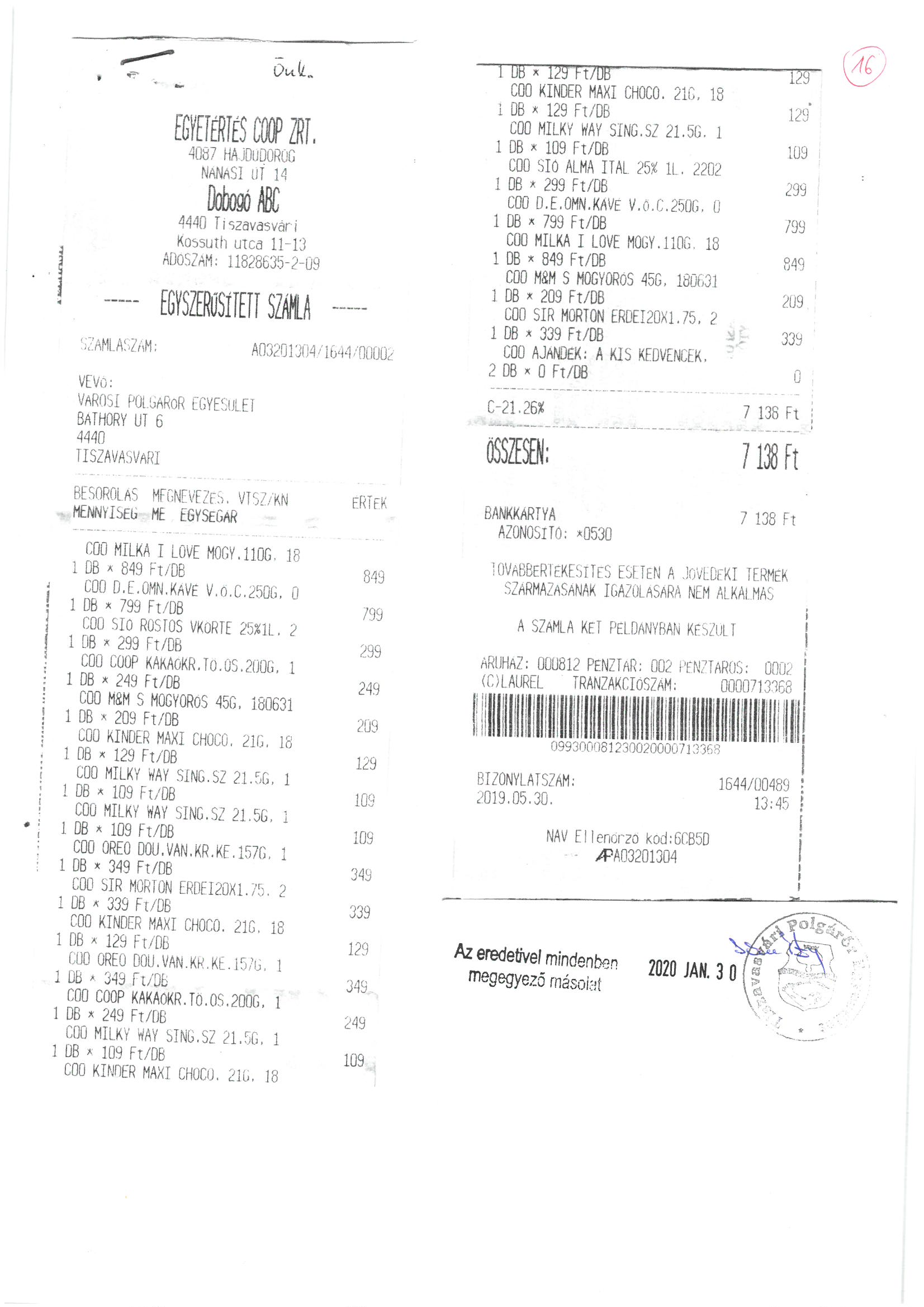 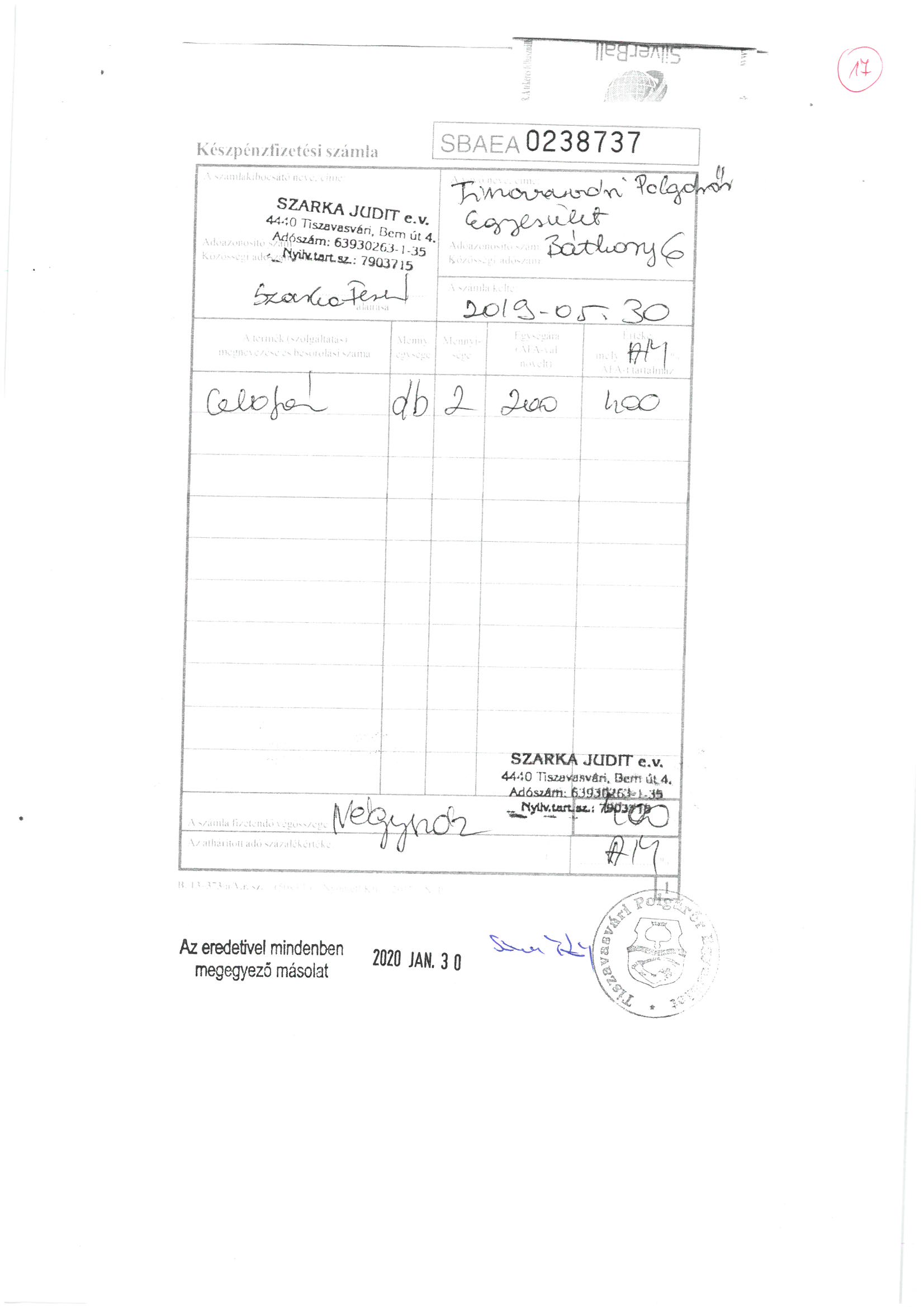 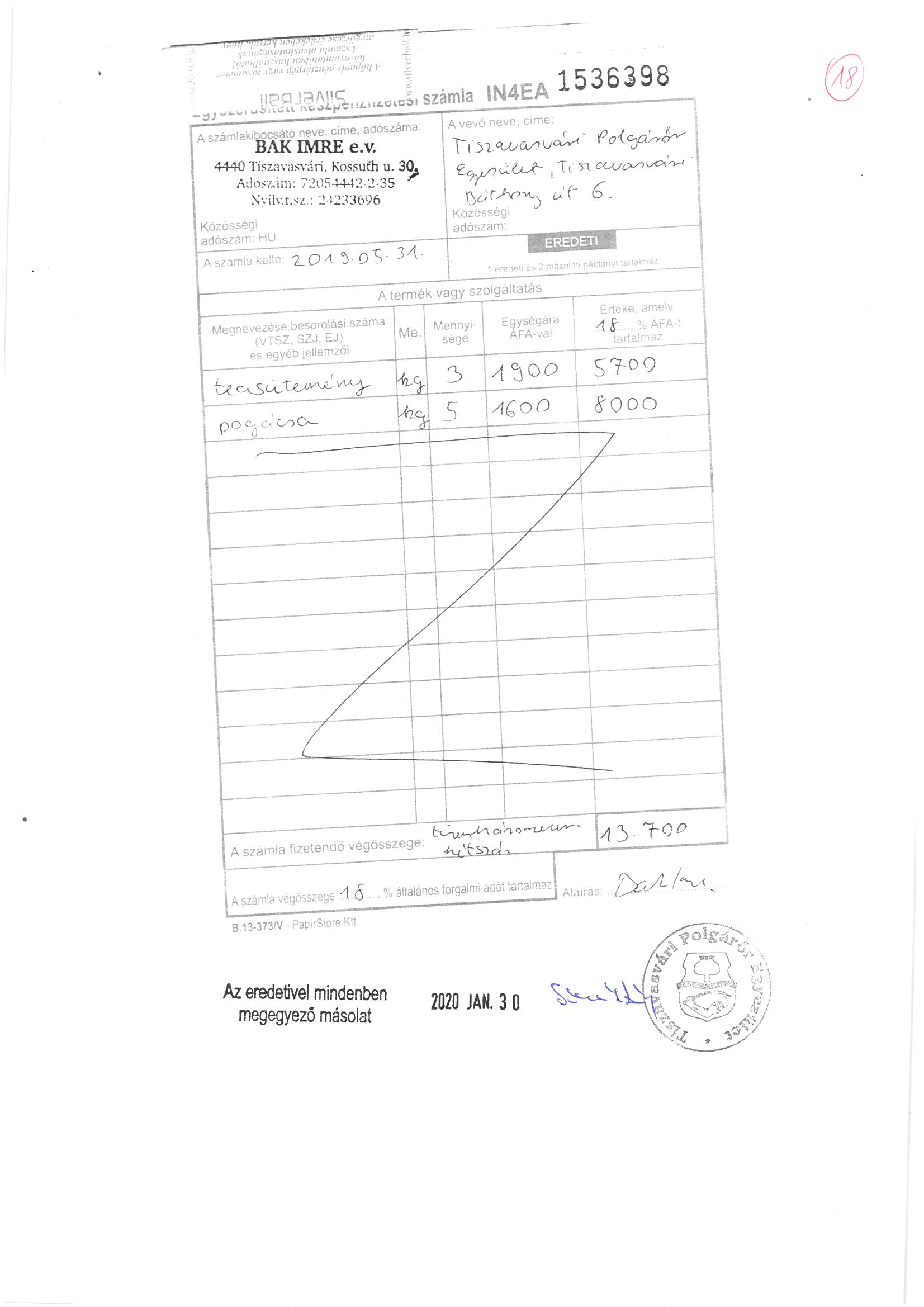 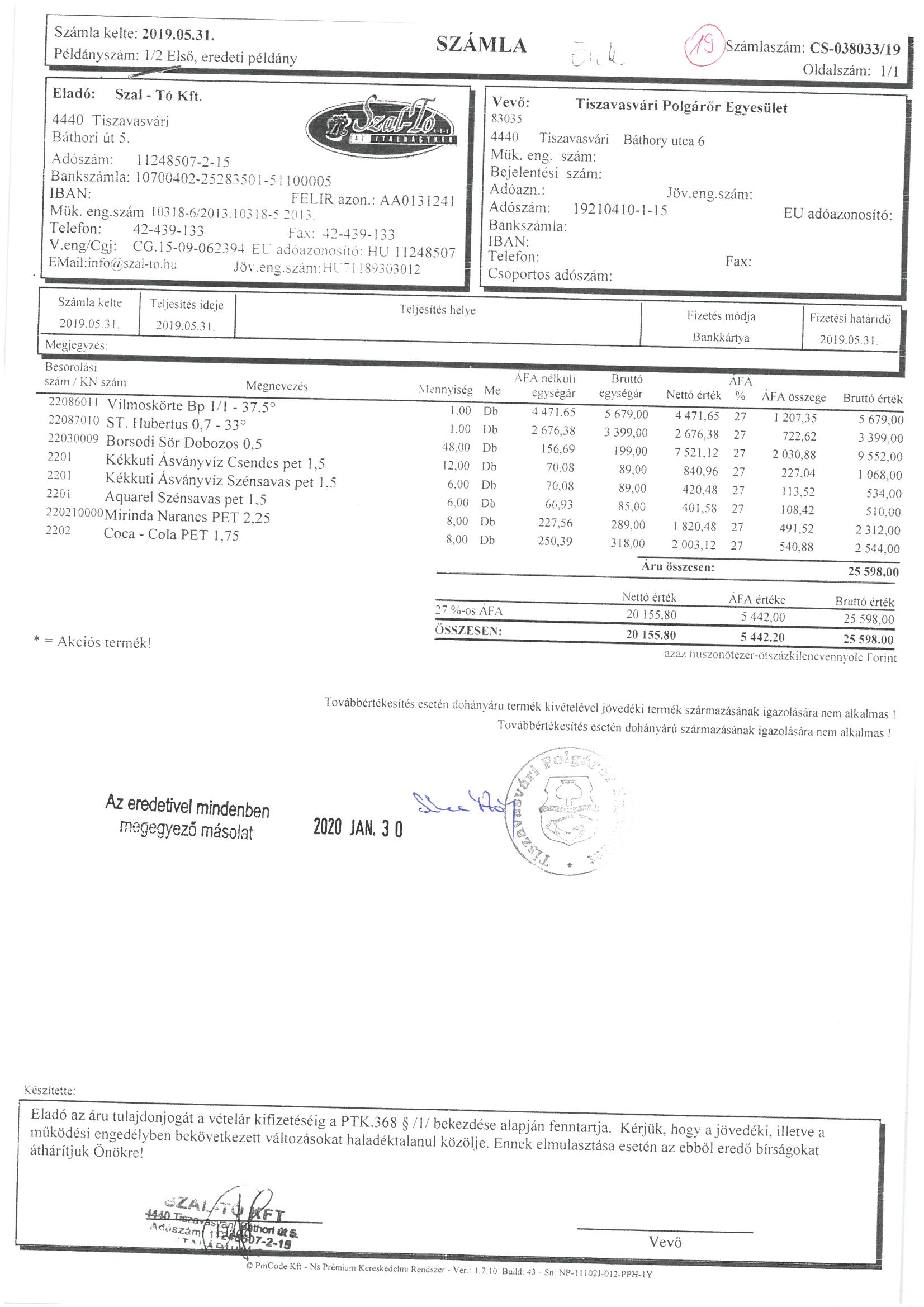 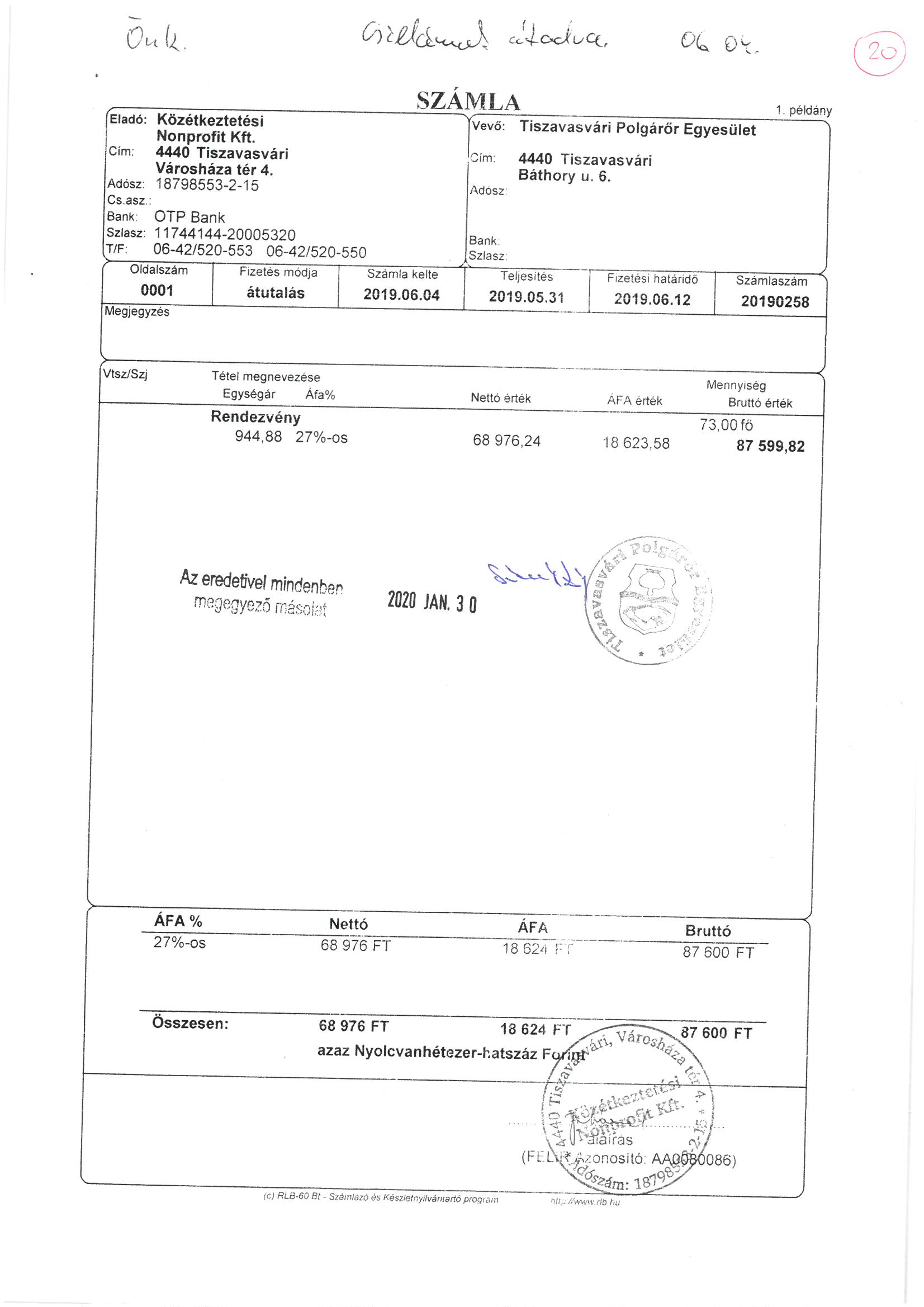 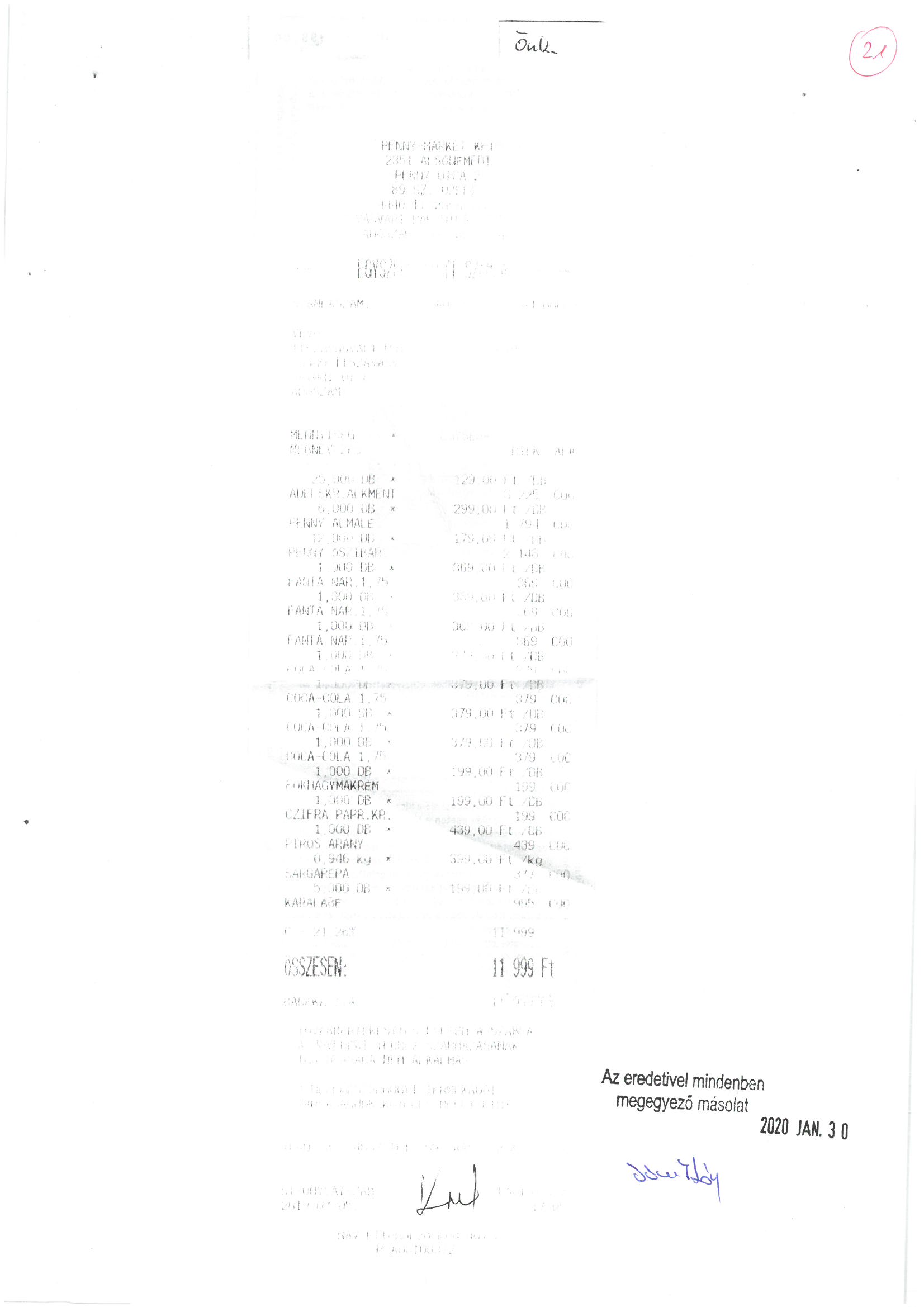 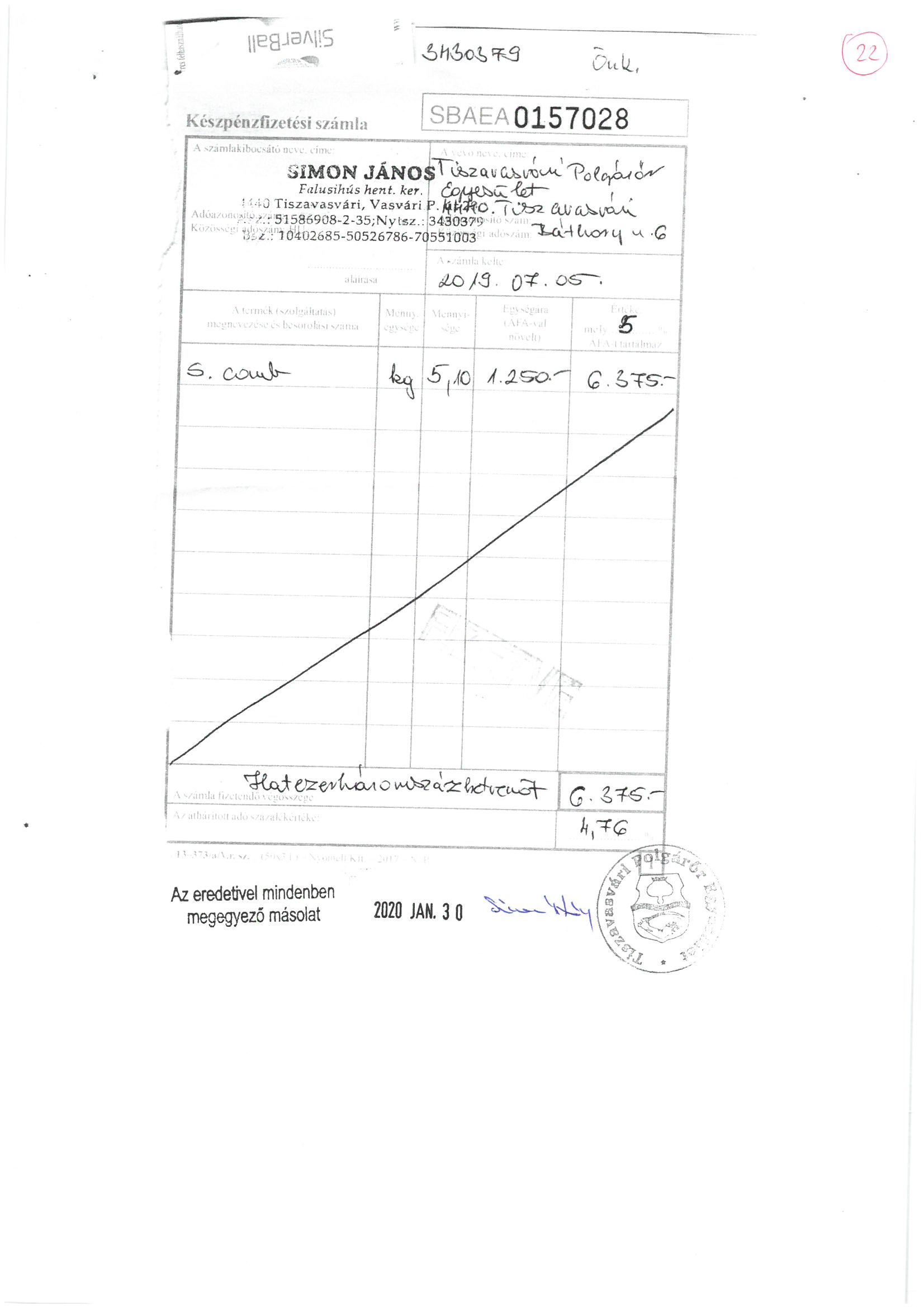 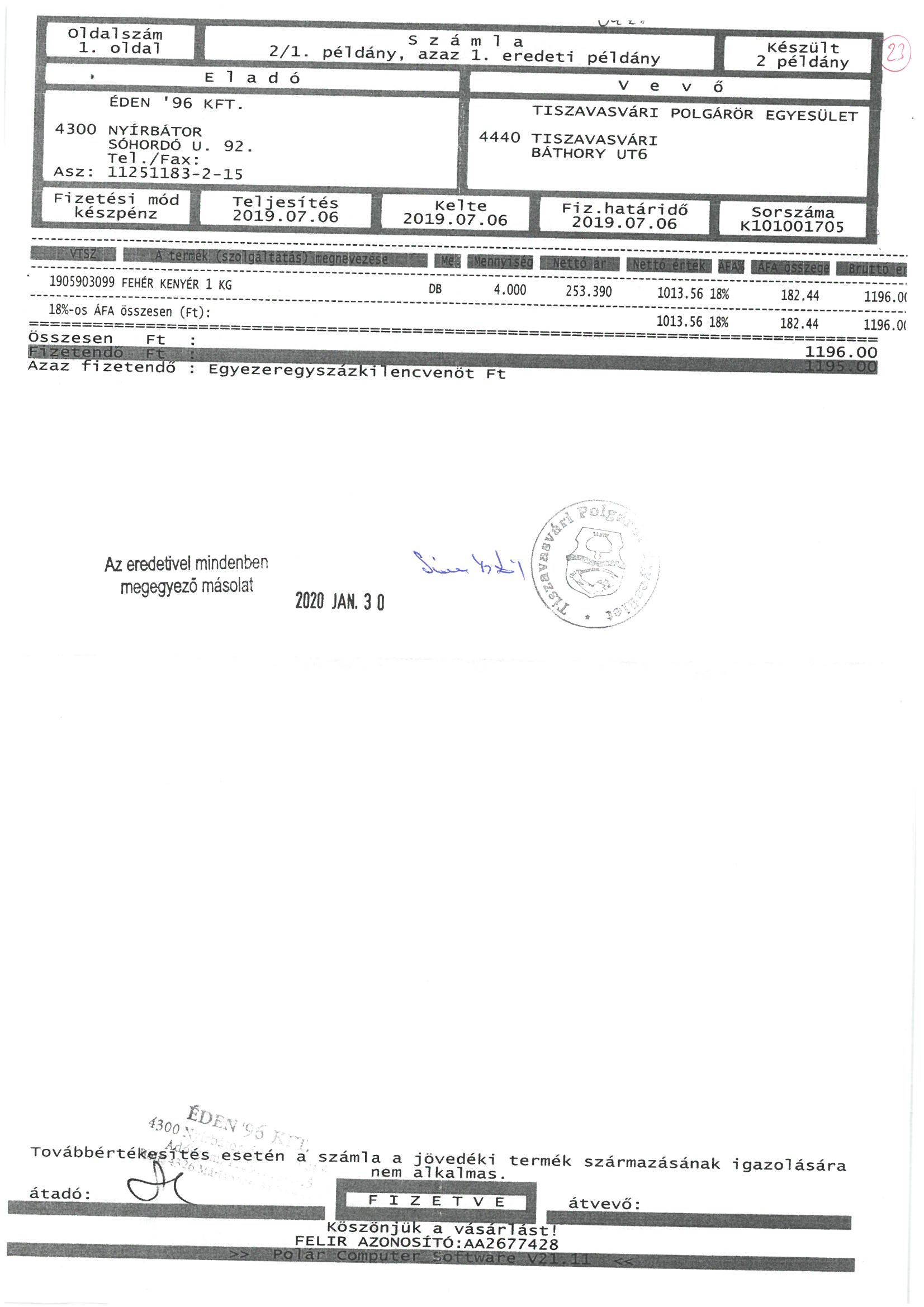 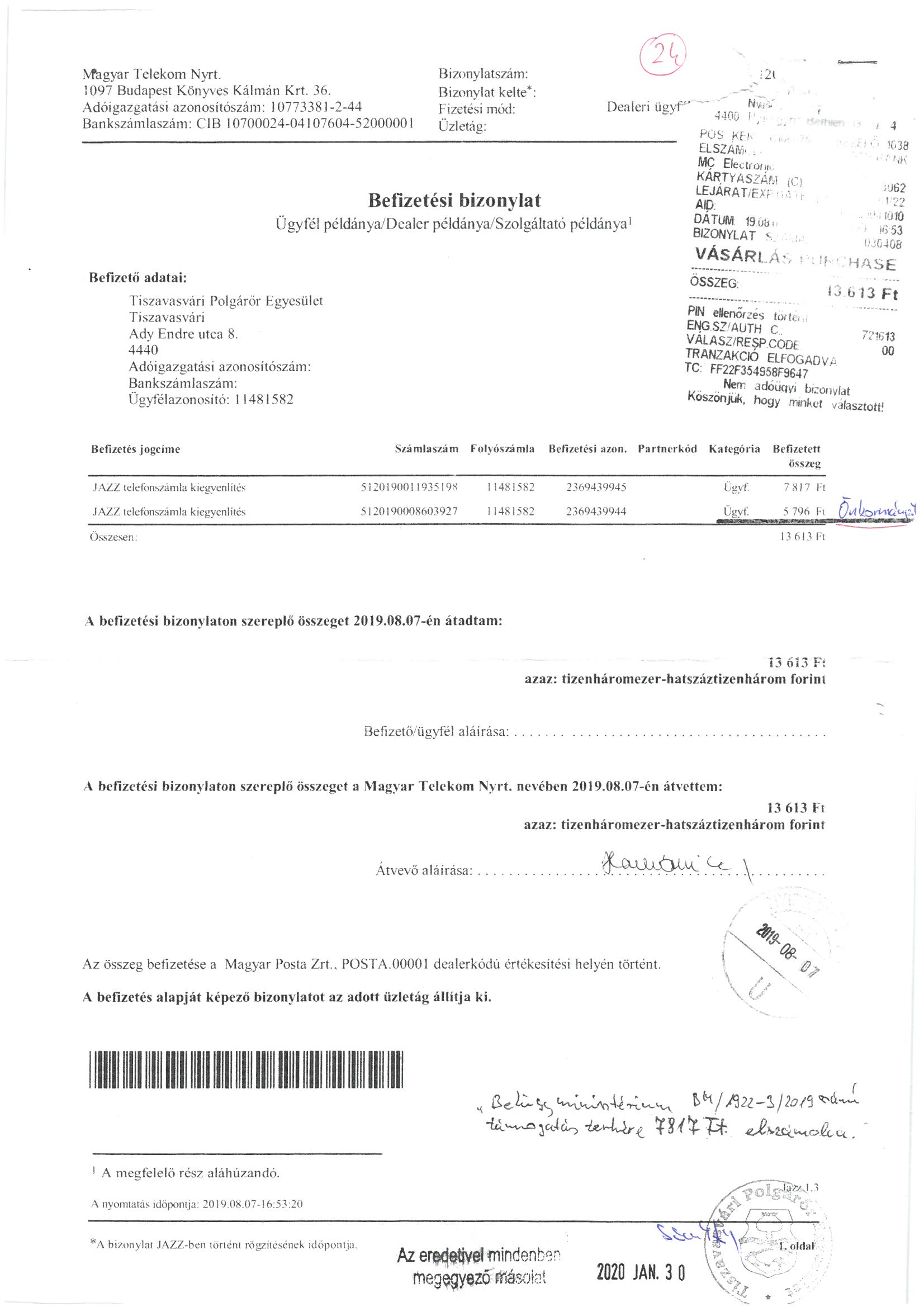 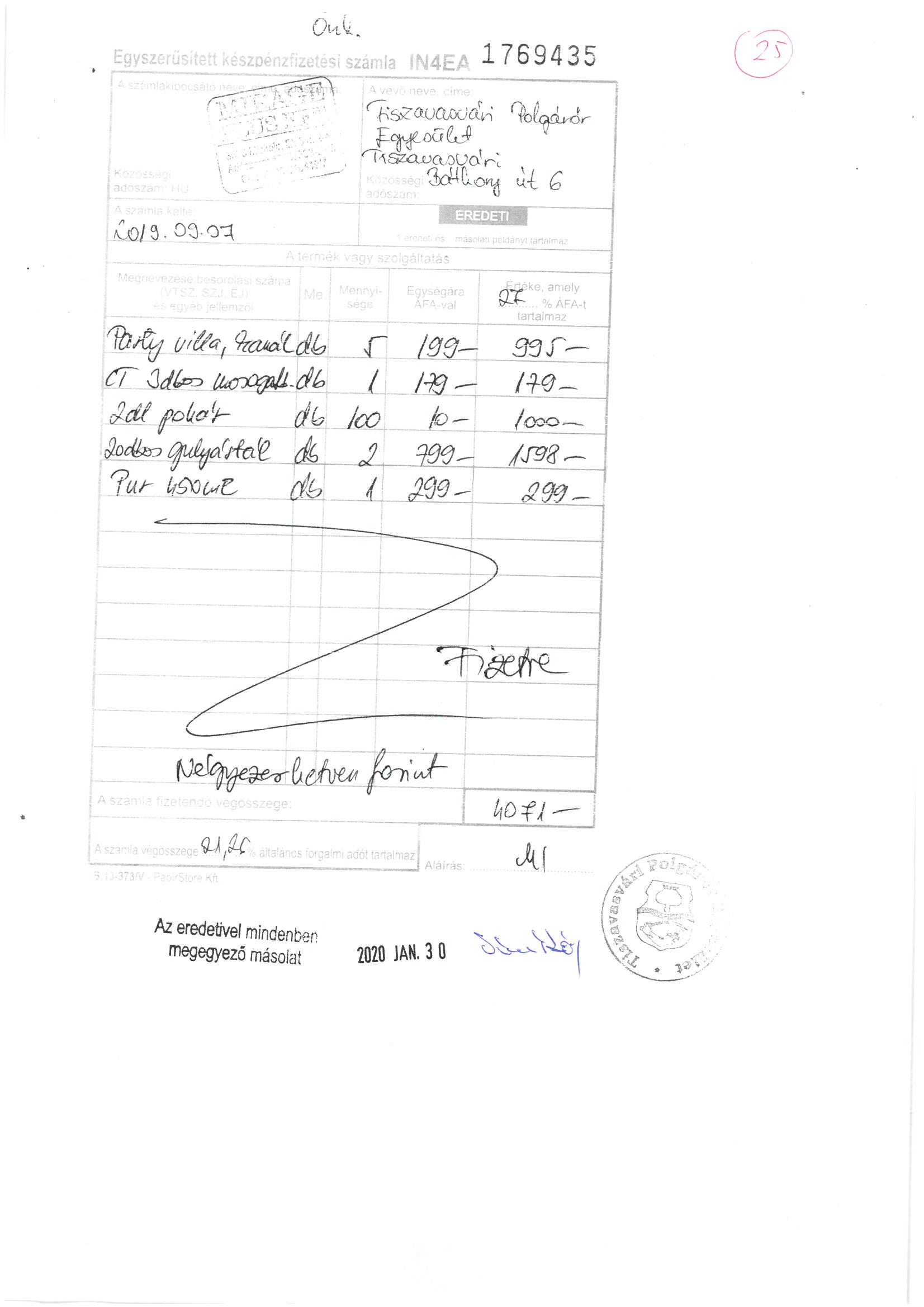 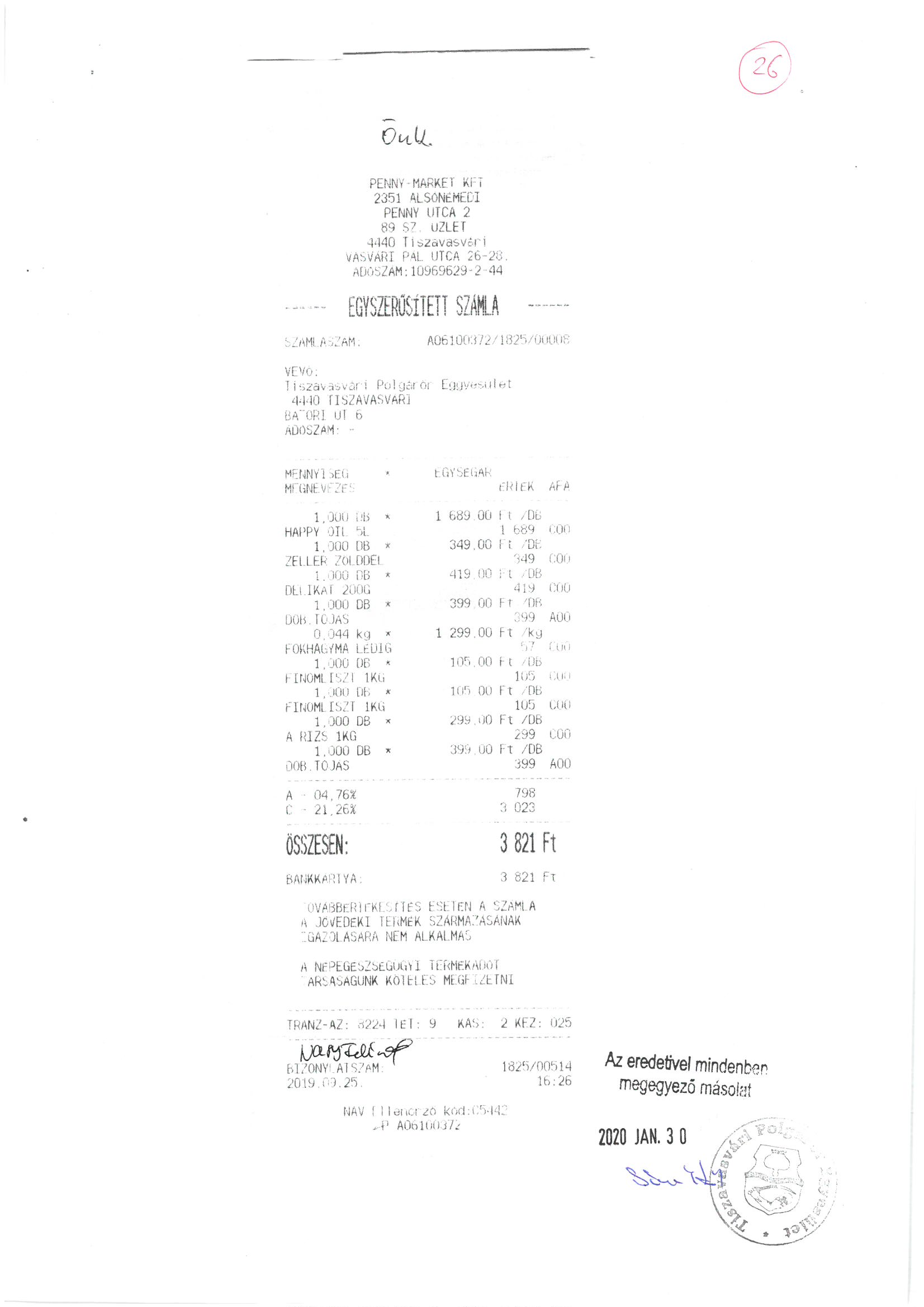 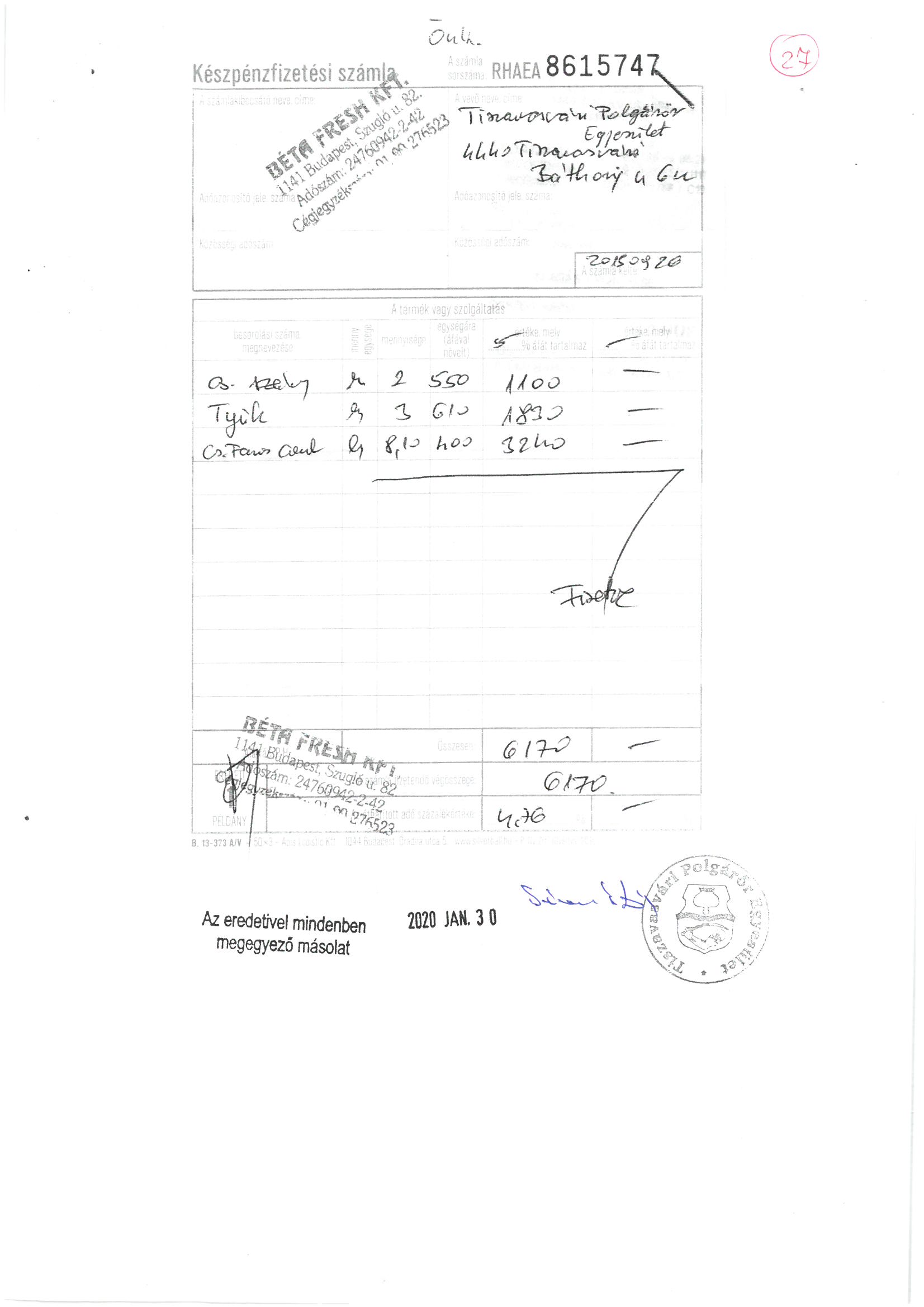 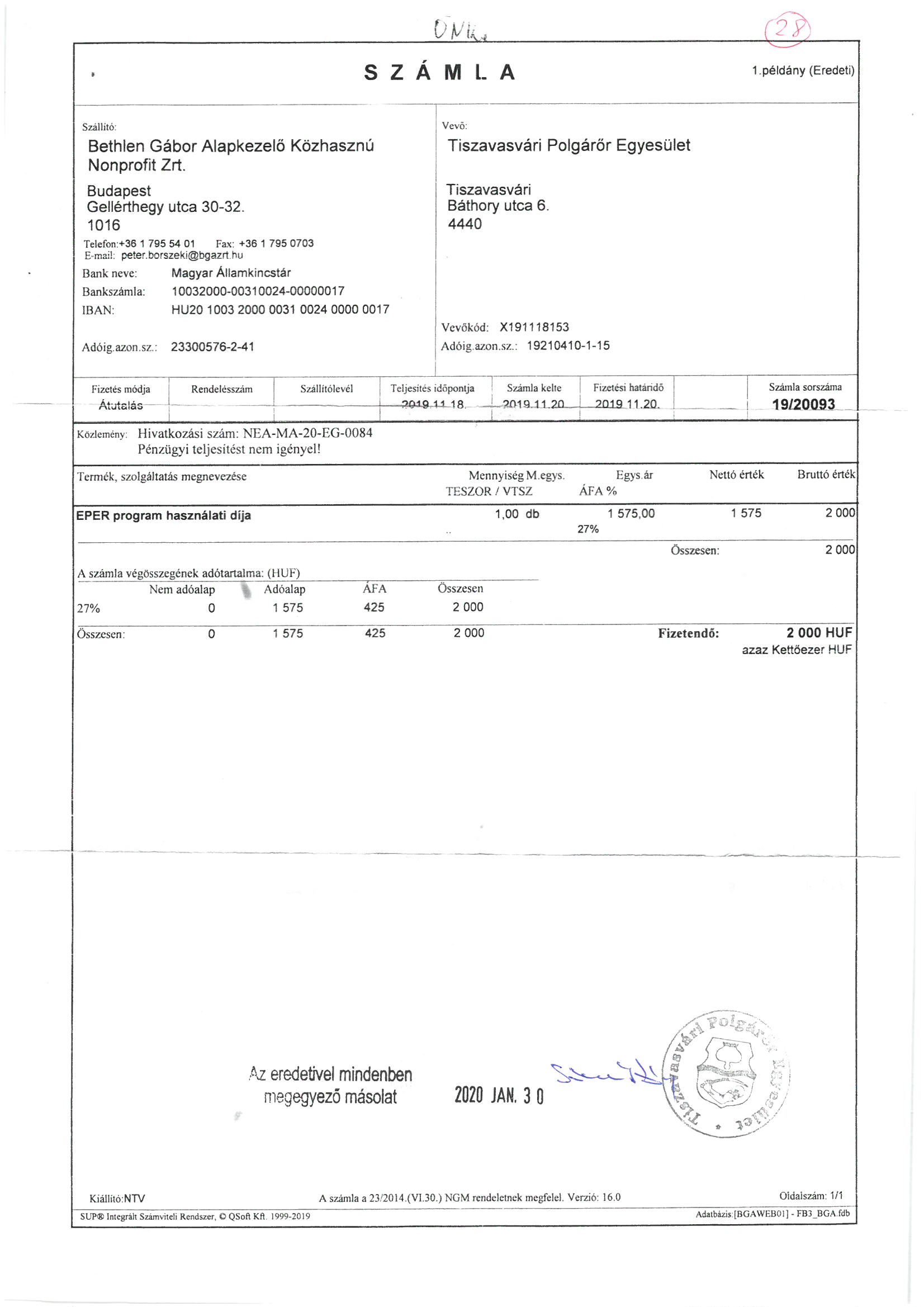 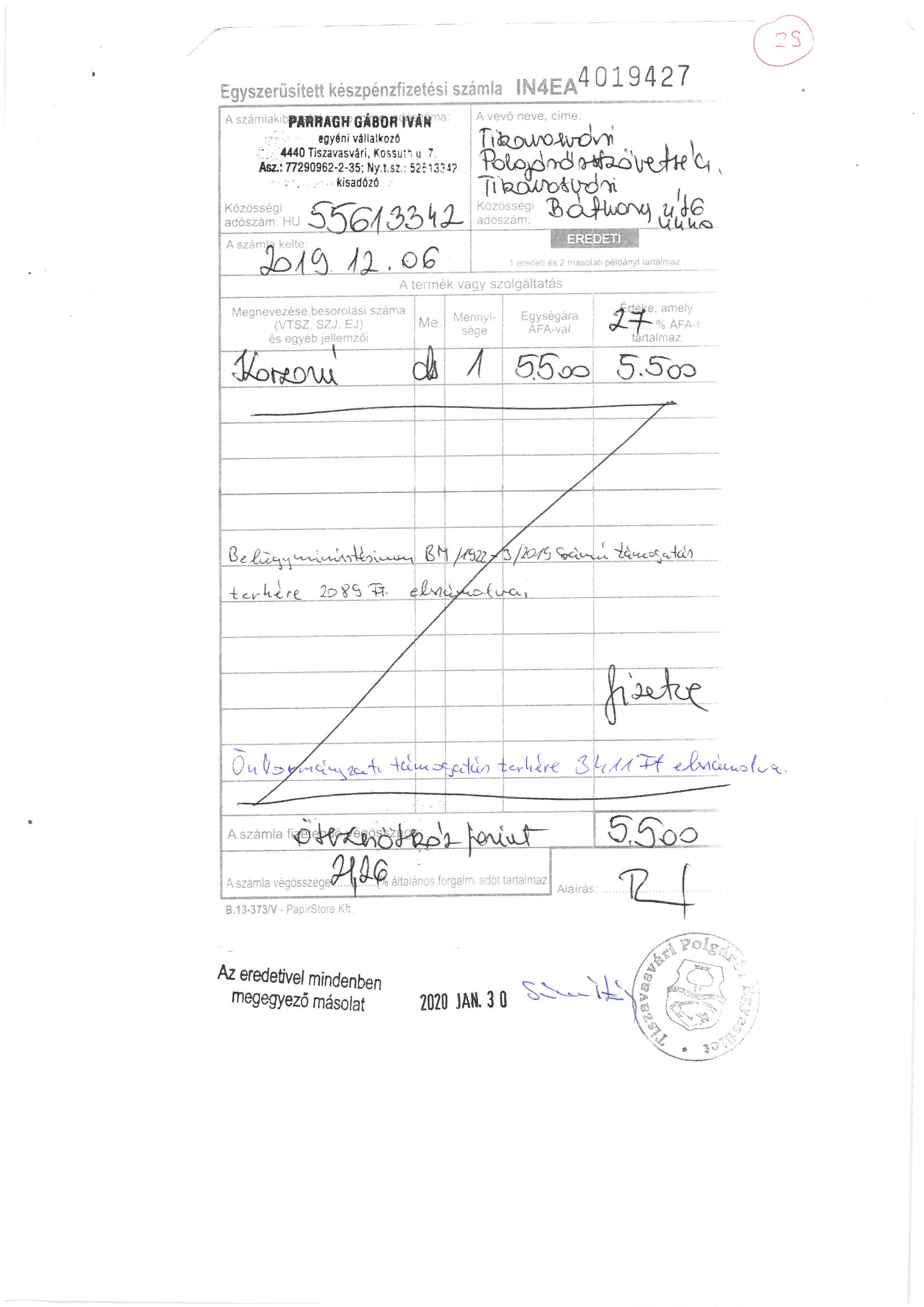 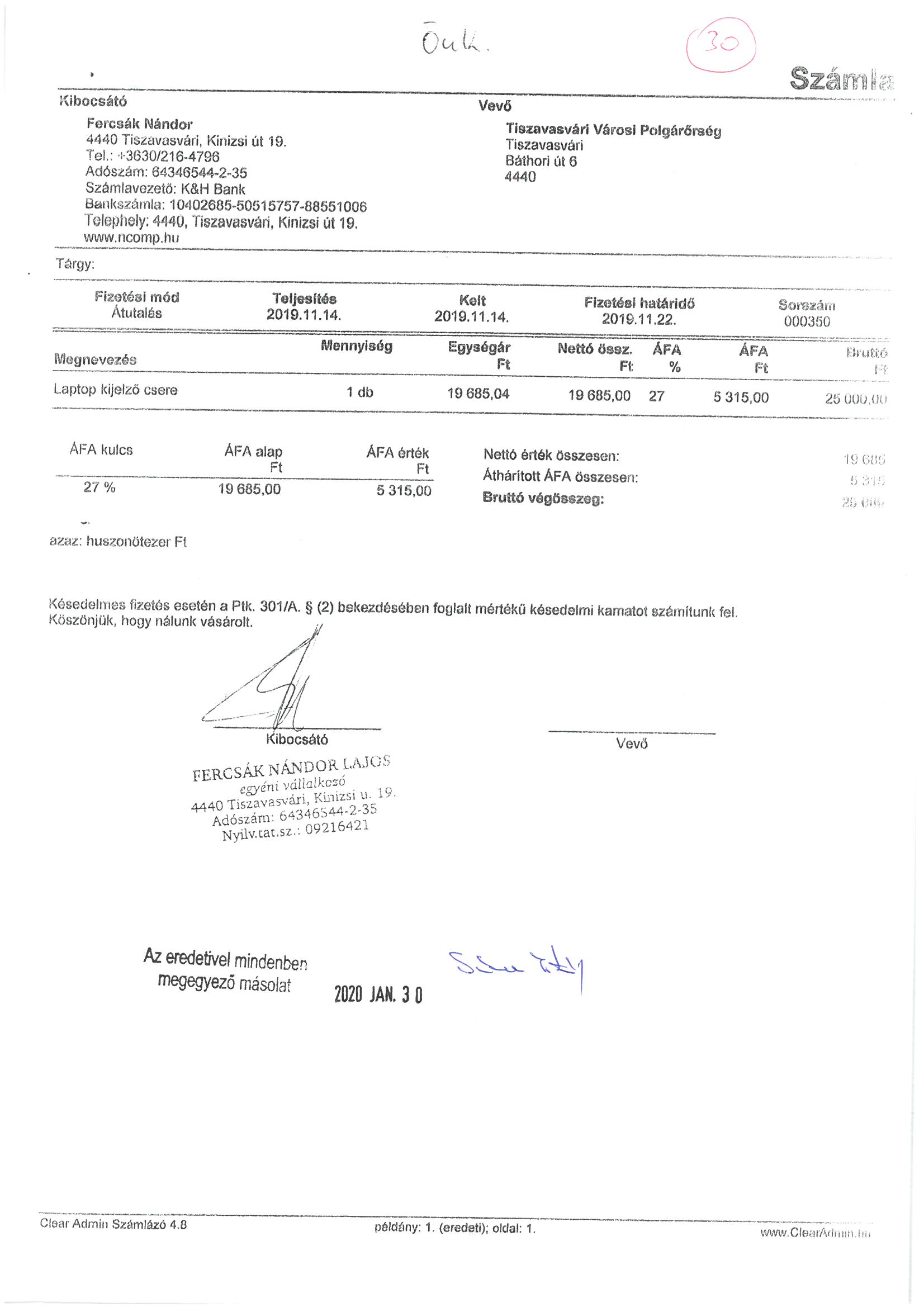 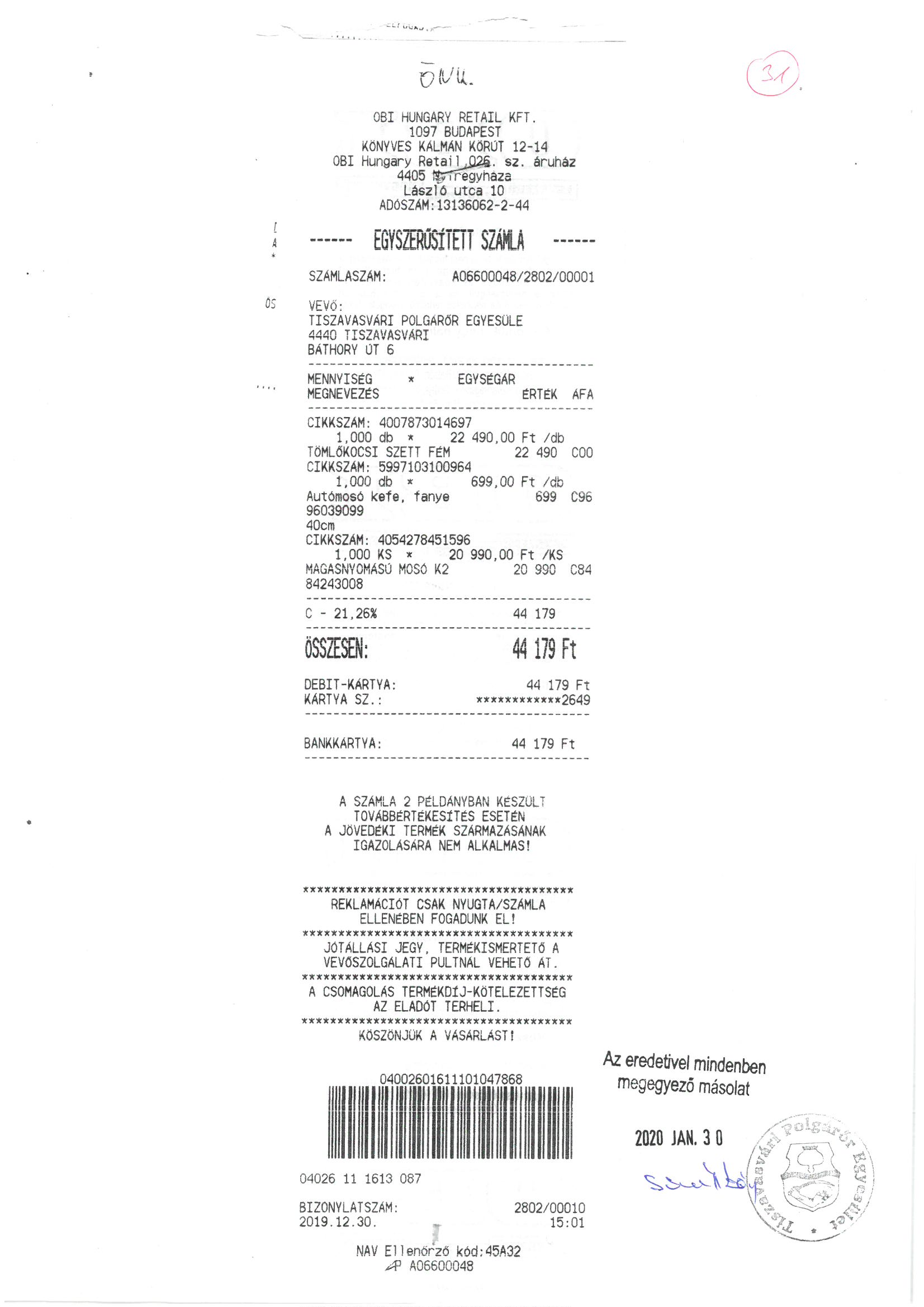 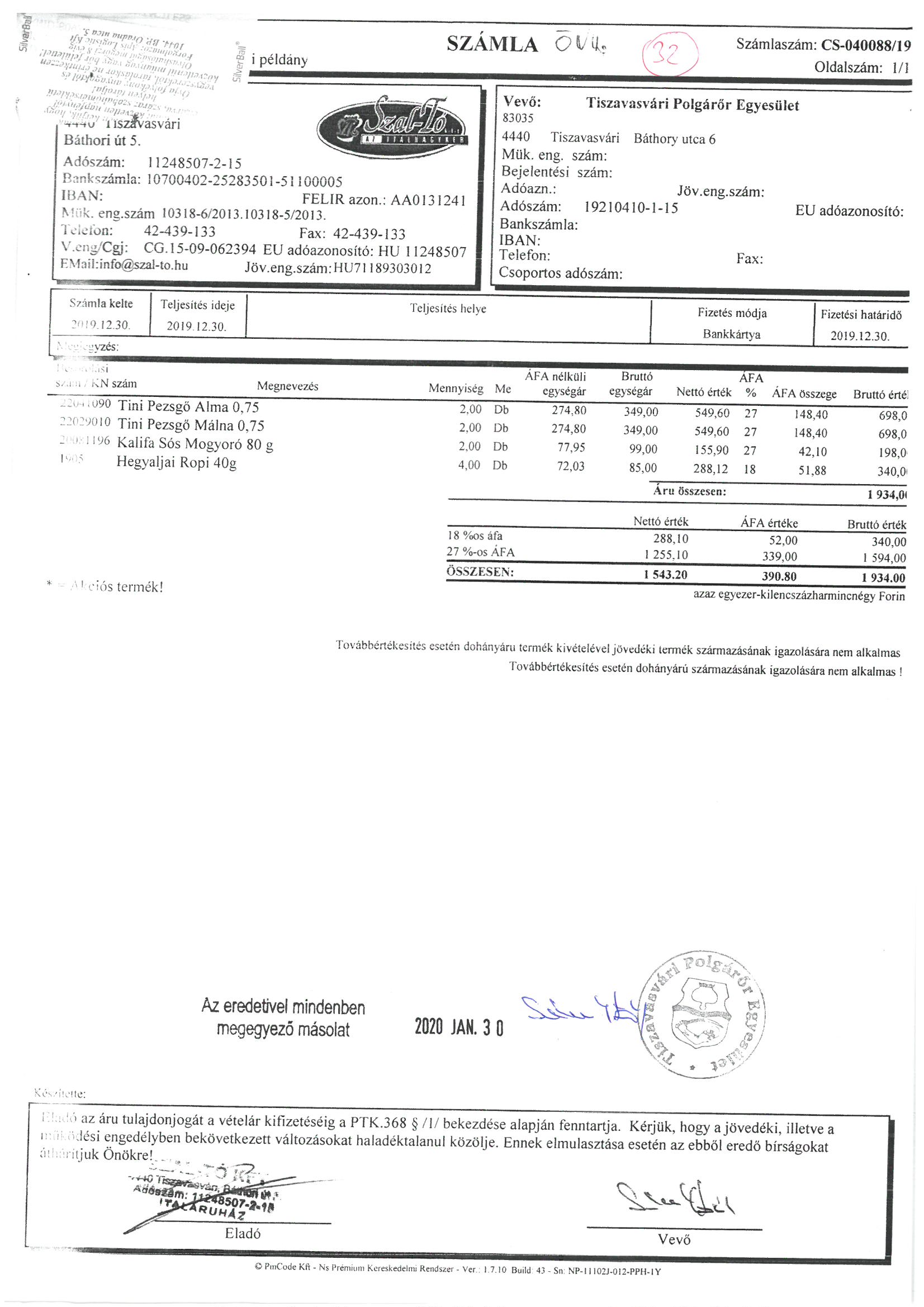 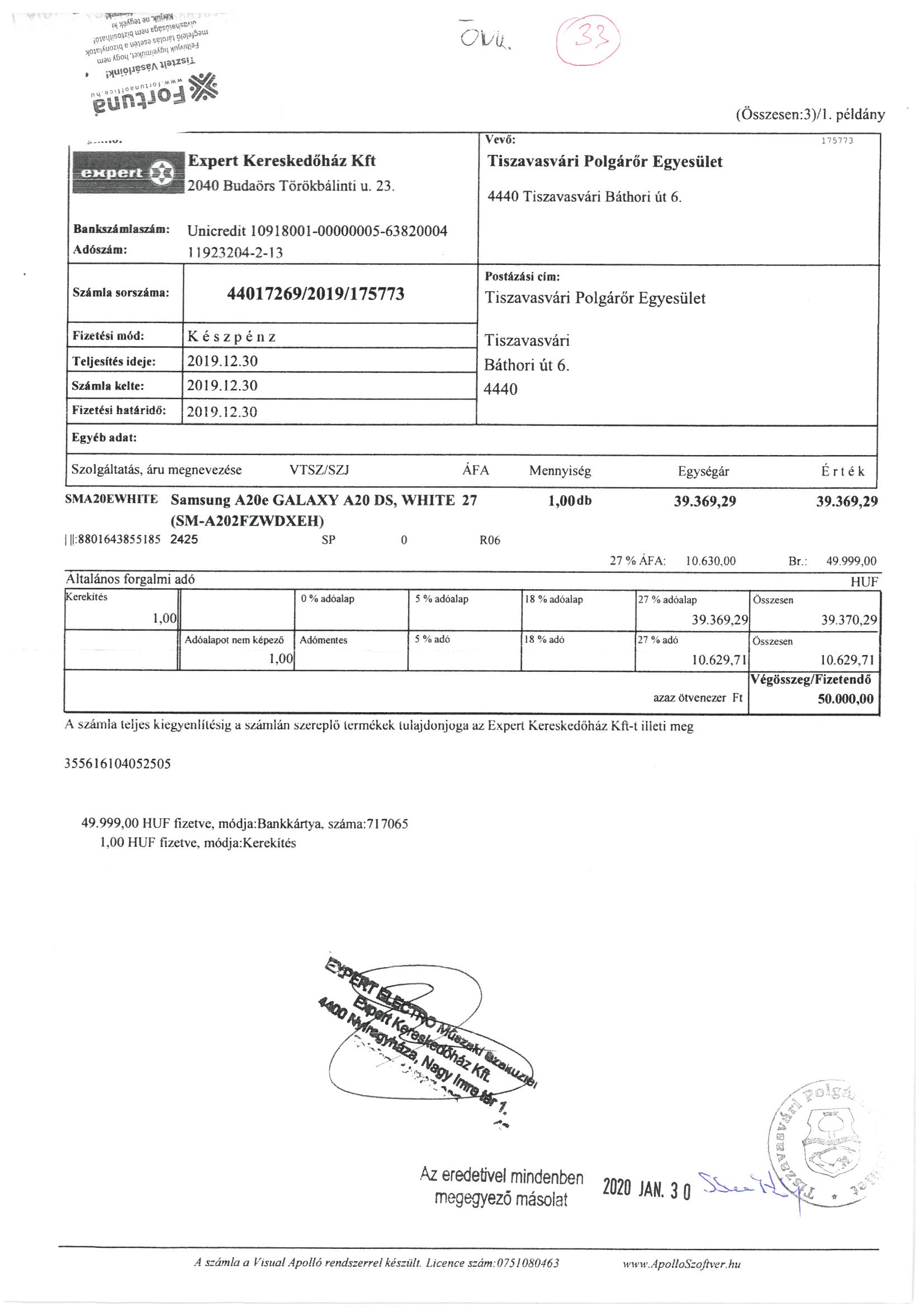 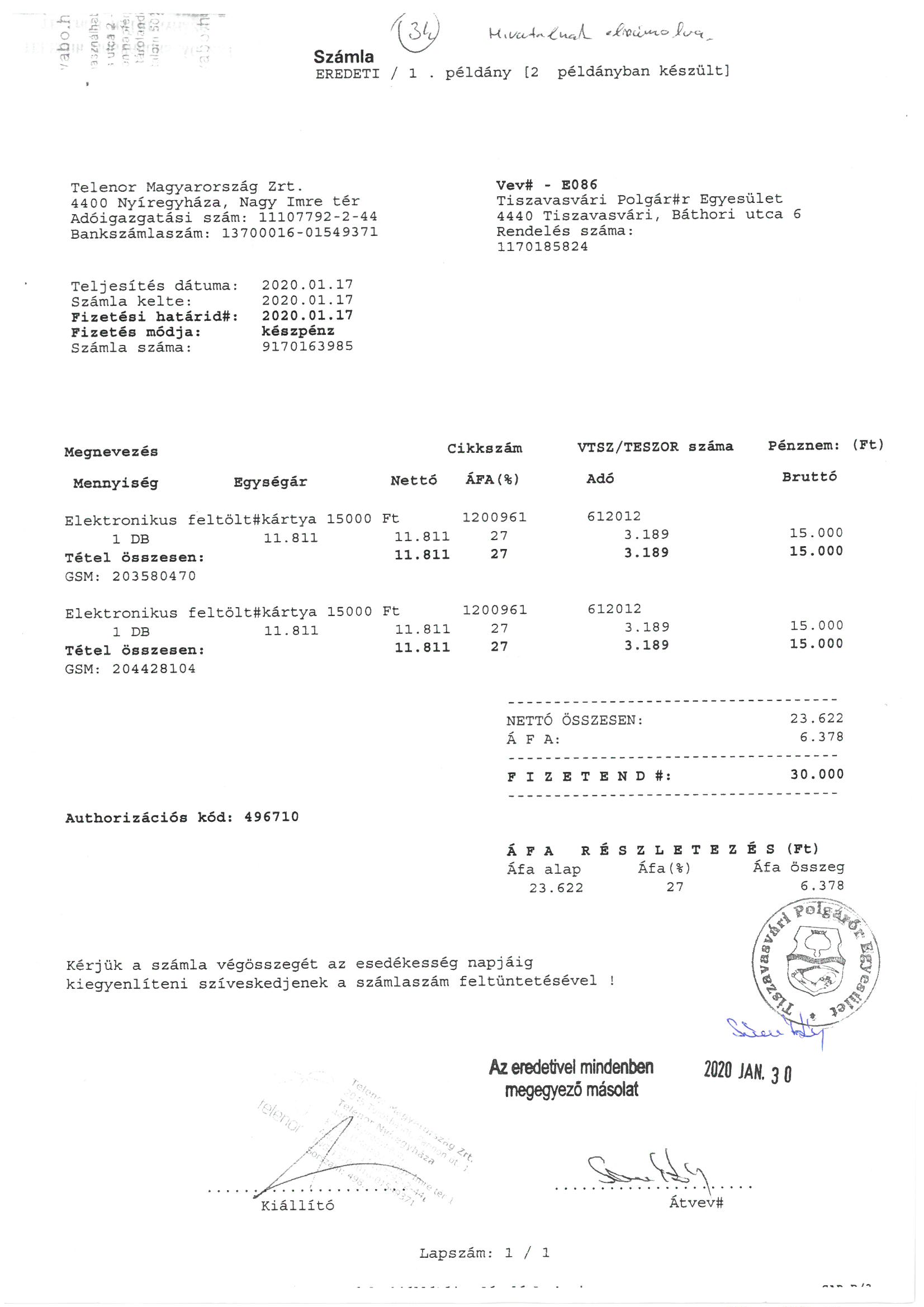 